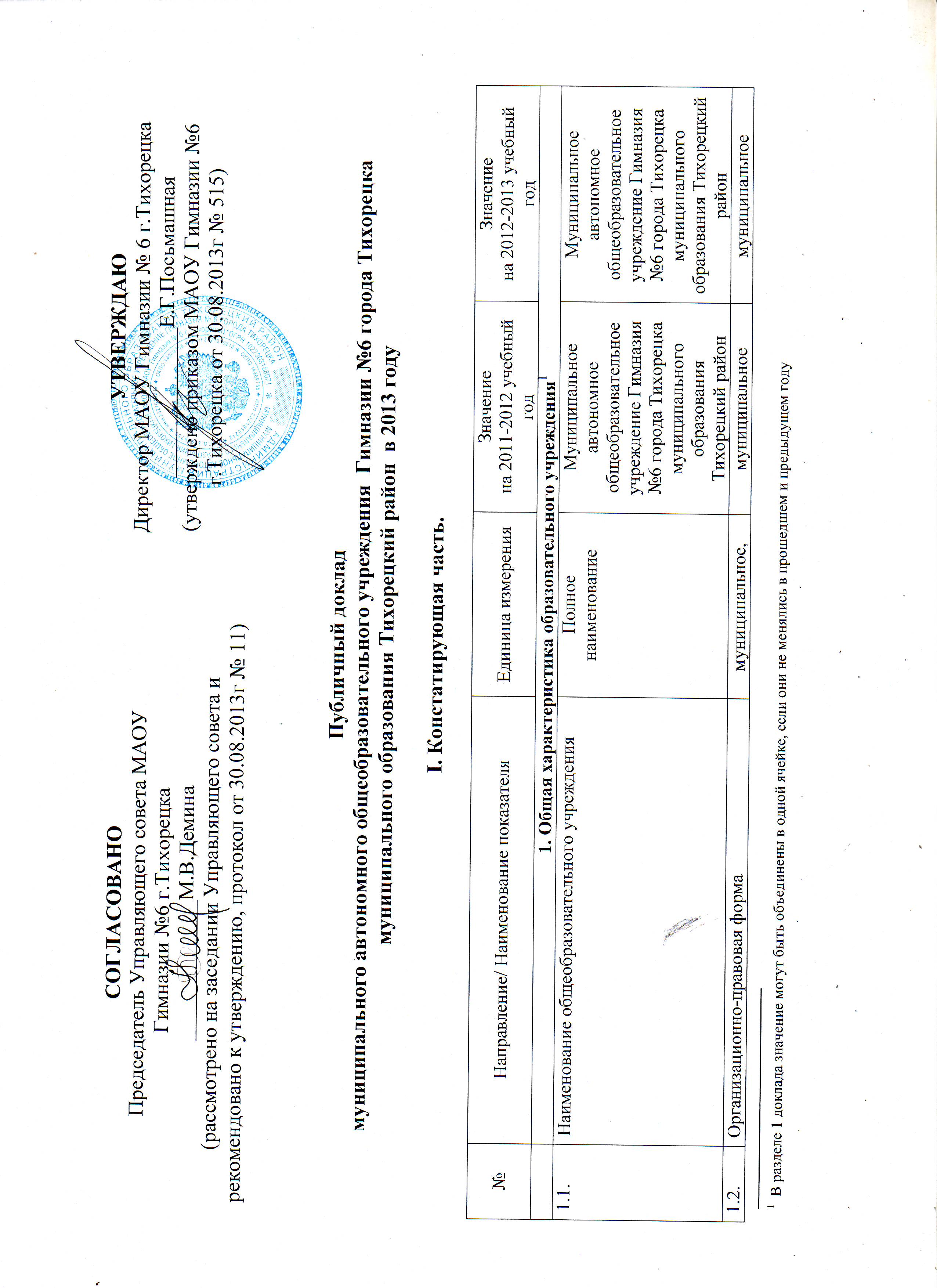 Публичный доклад муниципального автономного общеобразовательного учреждения  Гимназии №6 города Тихорецка муниципального образования Тихорецкий район  в 2013 годуI. Констатирующая часть.II. Аналитическая часть1.Краткий анализ положительных результатов работы общеобразовательного учреждения в отчетном году.Одним их ключевых событий в сфере образования сегодня является создание и внедрение федерального компонента государственного стандарта общего образования второго поколения. Деятельность Гимназии в этих условиях предполагает осознание всеми участниками этого процесса своевременности, целесообразности и необходимости данного документа. Стандарт второго поколения утверждает современные приоритеты в целях, содержании образования на каждой ступени развития и воспитания ребенка, определяет характер условий, которые должно создать каждое образовательное учреждение для реализации непрерывности образования, с учетом изменившихся социальных условий и требований общества.В основе работы педагогического коллектива  лежат принципы развития творческой и социальной одаренности обучающихся.В 2010 году в Гимназии открыта муниципальная экспериментальная площадка по предпрофильной подготовке «Создание образовательного пространства, способствующего самоопределению личности учащегося». В этом же году  получен статус опорной школы по теме «Проектирование индивидуальной образовательной траектории учащихся в условиях профильного обучения». В 2012-2013  учебном году основополагающими направлениями в работе были:- реализация программ развития образовательного учреждения «Здоровье», «Интеллект», «Информатизация»,  «Повышение качества образования учащихся», «Психологическое здоровье учащихся как основа благоприятного и комфортного обучения и личностного развития»;- реализация воспитательных программ  «Отечество», «Школьное ученическое самоуправление как основа формирования активной гражданской позиции»,  «Возрождение», «Тропинки».           Ежегодно Гимназия принимает активное участие в  работе Фонда поддержки образования «Гимназический союз России», является организатором сеансов ВКС. Ведется работа по привлечению педагогов  и учащихся Гимназии  и Тихорецкого района для участия в ВКС. В 2012-2013 учебном году Гимназия приняла участие в 11 сеансах видеоконференцсвязи, в четырех из которых стала организатором. Мельникова Н.М., учитель русского языка и литературы провела 15.10.2012г. мастер-класс по литературе "Ты навсегда в ответе за тех, кого приручил" (по книге А де Сент - Экзюпери "Маленький принц"). Ананьева Е.А., учитель русского языка и литературы, и Арсентьева Н.М., заведующая библиотекой, показали  29.11.2012г. литературно-музыкальную композицию «Женщина на войне». Епифанова М.А., учитель истории и обществознания, провела 17.12.2012г. мастер-класс по обществознанию «Учимся определять факты и суждения, в рамках подготовки к ГИА и ЕГЭ по обществознанию». Федотова Л.В., заместитель директора по учебно-методической работе, провела 31.01.2013г. семинар по теме «Внеурочная деятельность как средство формирования УУД в рамках реализации ФГОС НОО». С сентября 2009 года Гимназия работает в соответствии с содержанием «Положения  о  ресурсном  центре  гимназии». Тьюторами-учителями  гимназии  Н.Л.Бабановой  (биология),  О.П. Процановой (русский язык), Н.Е.Будной (математика), Н.Е. Мезенцевой (литература),  М.А. Епифановой (обществознание), Н.А. Арутюновой (химия), И.Н.Оганесовой (английский язык)  оказывалась адресная  методическая  помощь  учителям  школ  города  и  района по составлению КТП. Регулярно проводились консультации для педагогов с целью оказания помощи в подготовке учащихся  11-х  классов  к  ЕГЭ.          На протяжении многих лет успех гимназии зависит от творческого коллектива учителей. Он вносит огромный вклад в воспитание подрастающего поколения, бережно сохраняя и приумножая лучшие традиции работы с учащимися, формируя у них интерес к знаниям, приобщая к богатому историческому и духовному наследию родного края. В гимназии работают 73 педагога, из них имеют:-звание «Заслуженный учитель России» Мельникова Нина Михайловна;-звание «Заслуженный мастер спорта СССР» Кийков Сергей Павлович;-звание «Заслуженный учитель Кубани: Кудымова Ольга Андреевна, Дёмина Лилия Николаевна; Процанова Ольга Павловна-званием «Почетный работник общего образования» награждены 8 педагогов Гимназии;-значок «Отличник народного образования» имеют 6 педагогов Гимназии;  -7 педагогов гимназии: Сыркина Светлана Александровна, Панченко Светлана Анатольевна, Бабанова Наталья Леонидовна, Мезенцева  Наталья Евгеньевна,  Дубинкина  Ольга Григорьевна, Арабаджи Наталья Ивановна стали победителями конкурса «Лучшие  учителя  России» и получили гранд в размере 100 тысяч рублей.  -Ананьева Елена Анатольевна стала победителем конкурса «Лучшие  учителя  России» в 2010 году, Панченко Светлана Анатольевна – в 2011 году, Добриднева Людмила Петровна – в 2013 году  и  получили гранд в размере  200 тысяч рублей в рамках ПНПО. - Мельникова Нина Михайловна награждена премией главы администрации Краснодарского края в 2012 году.  		Гимназия принимала участие в профессиональных конкурсах: «Директор школы Кубани -2013», «Сердце отдаю детям», «Лучший учитель основ православной культуры в рамках ОРКСЭ – 2013», «Учитель года - 2013», «Мой лучший урок». Самойленко И.А., учитель начальных классов, - призер на муниципальном этапе конкурса «Лучший учитель основ православной культуры в рамках ОРКСЭ – 2013». Логвинов А.Н., учитель физической культуры, победитель  муниципального этапа и участник краевого этапа в конкурсе «Сердце отдаю детям». Пшеничный Д.Р., учитель истории, обществознания и кубановедения, участвовал в конкурсе «Учитель года – 2013» в номинации «Учитель кубановедения», став победителем на муниципальном уровне и участником краевого этапа. Мельникова М.А., учитель начальных классов, и Добриднева Л.П., учитель географии, участвовали во Всероссийском конкурсе профессионального мастерства педагогов «Мой лучший урок», став победителями на муниципальном и краевом этапах и призерами на Всероссийском уровне. Мельникова М.А. награждена медалью « За  службу в образовании».		В своей работе учителя применяли современные технологии обучения как развитие критического мышления, информационно-коммуникативные, личностно-ориентированные, метод проектов, модульно-блочное обучение, приемы креативного мышления. Кроме того, в школе сформировался достаточно высокий и стабильный кадровый потенциал. Высшую категорию имеют 61% педагогов, первую  –20%.          В течение  учебного года    прошли аттестацию 13 педагогов:на высшую квалификационную категорию -  8 человекна первую квалификационную категорию –5 человекна соответствие занимаемой должности –0 человек         Необходимый и реальный кадровый состав составляет  100%. Категорийность Стаж работы                                                     ОбразованиеУчебный процесс сопровождают3 психолога1 логопед1 социальный педагог1 педагог-организатор ОБЖСоздание условий для качественного образования немыслимо без прочной, соответствующей требованиям информационного общества, материально-технической базы.                  В этом году средств на ремонт образовательного учреждения выделено не было, поэтому капитальный ремонт произведен за счет родительских средств и из средств внебюджета (внеурочной деятельности):-оштукатурены огнеупорными материалами стены  и побелен потолок  в спортивном зале;-произведен капитальный ремонт библиотеки, методического кабинета, слесарских мастерских, хореографического зала, пионерской комнаты и 11 кабинета-установлены  9 новых дверей ( в кабинетах и двое дверей в спортивный зал)-произведен текущий ремонт пищеблока;-произведена реставрация стен на 1-ом, 2-ом и 3-ем этажах, включая пожарные выходы;-произведена укладка плитки вместо изношенного линолеума в пионерской комнате, раздевалке;-приобретены новые стенды;-произведен текущий ремонт всех помещений;-отремонтированы санитарные комнатыВ рамках реализации проекта «Школьный дворик» мы приступили к облагораживанию территории Гимназии:-асфальтирована частично территория школьного двора;-установлены  лавочки во дворе школы;-построены во внутреннем дворе цветочные клумбы, аллея;-возведен уголок  кубанского куреня (клумбы, внутренний интерьер казачьего быта)-отремонтирован наружный пожарный выход рекреаций 1 этажа В здании гимназиипроизведен капитальный ремонт следующих учебных кабинетов:№ 20, классный руководитель 6 «Б» класса Пшеничный Дмитрий Русланович;№ 26, классный руководитель 7 «Г» класса Настасьева Ольга Васильевна;№ 27, классный руководитель  6 «В» класса Тимошенко Виктория Николаевна;№ 29, классный руководитель 9 «Г» класса Сыркина Светлана Александровна и классный руководитель 6 «Г» класса Студенцова Анна Алексеевна№ 21, классный руководитель 8 «А» Процанова Ольга    Павловна№ 36, классный руководитель 6 «А» класса Обновленская Людмила Викторовна и классный        руководитель 11 «Б» Арутюнова Наталья АнатольевнаКабинет технологии, классный руководитель 9 «В» Федоренко Елена ВалерьевнаВ кабинете № 28 приобретена новая мебель ( классный руководитель Бражникова Е.В.)В кабинете №4 установлена новая дверь ( классный руководитель 2г Чумакова Н.А. и классный руководитель 4г Самойленко И.А.)Все учебные кабинеты подготовлены к новому учебному году.В рамках реализации комплекса мер по модернизации системы общего образования в 2012-2013 учебном году были получены 4 АРМа для учителей начальных классов, 5 принтеров, 9 документ-камер, 4 комплектов оборудования для тестирования учащихся, 11 электронных микроскопов и 2 мобильных класса.           В Гимназии имеются и широко используются дополнительные условия для укрепления здоровья учащихся: профилактический кабинет, стоматологический кабинет, кабинет логопеда, кабинет психо – эмоциональной разгрузки,  специализированный зал для занятий ритмикой, хореографией и общей физической подготовкой.В прошлом учебном году предмет «Информатика и ИКТ» преподавался во всех 8-11 классах Гимназии, в 8-м классе на изучение предмета выделено 2 часа в неделю. Согласно выбранному профилю обучения учащиеся 10-11 классов изучали элективный предмет «Информационные технологии». В 9 классах, в рамках предпрофильной подготовки, преподавались элективные курсы: «Создание сайтов», «Компьютерная графика».Данные  курсы способствуют прочному становлению и максимальному развитию индивидуальных склонностей учащихся и дают возможность получения дополнительного образования через данные курсы.В 2012-2013 учебного года в целях создания информационно -образовательной среды, обеспечивающей планирование и фиксацию образовательного процесса, размещения работ учителей и  учащихся, взаимодействие участников образовательного процесса в Гимназии был установлен сервер и расширенна локальная сеть в соответствии с требованиями ФГОС. Выход в Интернет осуществляется из всех  учебных кабинетов  Гимназии. В кабинетах информатики предоставлена возможность для самостоятельной работы педагогов и школьников в сети Интернет в свободное время. Разработан график работы в компьютерном классе.          На протяжении многих лет в Гимназии функционирует методический кабинет, оснащенный всем необходимым оборудованием (4 компьютера, с выходом в Интернет; 4 принтера; сканер; ксерокс), что создает условия для полноценной работы каждому учителю.Организована работа методкабинета для обучения и консультирования учителей по вопросам ИКТ.Сравнительная ежемесячная статистика расходования трафика (в Гб).Ежемесячное потребление трафика Интернет в 2012-2013 учебном году по сравнению с предыдущим учебным годом уменьшился, это связано с неполадками с сетью Интернет.Общий суммарный расход трафика за последние 3 года (в Гб).Общий суммарный расход трафика Гимназии за прошедший год, к сожалению уменьшился.Библиотека Гимназии оснащена  компьютером, 3 ноутбуками, принтерами (цветной, черно-белый), сканером, имеется выход в Интернет. Информационный бюллетень учебных пособий и учебников на электронных носителях содержит более 250 наименований по предметам: математика, алгебра, геометрия, информатика, биология, экология, химия, физика, русский язык, география,  история, МХК, кубановедения,  английский и французский языки, начальная школа, предметные энциклопедии и др. Все программы доступны. Кроме учителей-предметников электронной библиотекой пользуются и учащиеся. Учителя-предметники используют их не только на своих уроках, но и привлекают учащихся для самостоятельной работы во внеурочное время.Для эффективного управления Гимназии также необходимо использовать средства ИКТ. 100% администрации владеют ИКТ – технологиями.  Администрация  школы использует ИКТ для выполнения своих служебных обязанностей, у всех заместителей директора есть необходимые технические средства (ноутбуки, принтеры, сканеры). Для автоматизации управления образованием создана  локальная сеть.Организованна работа по привлечению администрации школы, педагогов  и учащихся Гимназии, города  и Тихорецкого района для участия в ВКС. Динамика количественного участия МАОУ Гимназии №6 г. Тихорецка в сеансах ВКСВ 2012-2013 учебном году количество конференций, в который приняла участие Гимназия, уменьшилось, это связано с техническими сбоями в работе оборудования ВКС. Количество сеансов ВКС в которых гимназия была организатором увеличилось.В этом учебном году продолжилась работа по обеспечению лицензионного программного обеспечения в Гимназии. В апреле 2013 года в соответствии с приказом министерства образования и науки Краснодарского края от 18.04.2013 №2082 «О передаче неислючительных (пользовательских), лицензионных прав на программные продукты Microsoft» Гимназии было выделено 65 пакетов ПО Microsoft и серверная операционная программа. В состав поставки входит:– Microsoft Windows Upgrade, – Microsoft Office Professional, – Microsoft Visio, – Microsoft Visual Studio Professional, – Microsoft Core CAL. В соответствии с планом внутришкольного контроля  систематически проводилась проверка инвентаризации программного обеспечения на всех компьютерах и ноутбуках, используемых сотрудниками Гимназии и являющимися собственностью Гимназии  с цель проверки лицензионной чистоты всех программных продуктов, установленных на компьютерах. Ежеквартально осуществлялась проверка системы фильтрации путем выхода в Интернет. Ограничение доступа в сеть Интернет к ресурсам, не отвечающим задачам воспитания и образования, осуществляется с помощью контент - фильтра регионального уровня для всех общеобразовательных школ Краснодарского края расположений  на сайте http://content.kubannet.ru/.  В 2012-2013 учебном году продолжилась работа по внедрению в образовательный процесс электронного журнала и дневника. Электронный дневник ведется со 2-го по  11-й класс Гимназии. Проводилась разъяснительная работа  с педагогами, учащимися и их родителями по внедрению данной муниципальной услуге. По индивидуальным запросам педагогов были проведены несколько мастер-классов по работы с данной системой: заполнение журналов, работа с отчетами и т.д. В 2012-2013 учебном году продолжилась  работа по ведению школьного сайта, которую  возглавляет Дубинкина О.Г.. На сайте размещаются нормативные документы;  материалы, отражающие все направления работы Гимназии    (воспитательная работа, методическая работа, спортивная жизнь, олимпиадное движение, здоровьесберегающие технологии, питание и др.), её планы, анализы и результаты работы за истекший период, методические материалы педагогов Гимназии. Все события, происходящие в Гимназии отражаются на сайте.Современное  образование  тесно  связано  с  информационно-коммуникационными  технологиями. Выпускнику  школы  предстоит  жить  в  мире, в  котором  умение  использовать  информационные  технологии, наличие  ИКТ - компетентности  будет  во  многом  определять  его  профессиональные  и  личные  успехи. В связи с этим особое значение приобретают полученные навыки в школе. Государственная (итоговая) аттестация выпускников 11-х классов проходила в соответствии с п.4 ст.15 Закона Российской Федерации «Об образовании», п. 14 приказа Минобрнауки Российской Федерации от 28 ноября 2008 года № 362 «Об утверждении Положения о формах и порядке проведения государственной (итоговой) аттестации обучающихся, освоивших основные общеобразовательные программы среднего (полного) общего образования» с изменениями (приказ Министерства образования Российской Федерации от 30 января 2009 года № 160).К государственной (итоговой) аттестации было допущено 72 учащихся 11-х классов. Все 72 выпускника выдержали государственные экзамены и получили документы об образовании. В соответствии с п. 2.3.5 Положения о формах получения выпускниками образовательных учреждений золотой  медали «За особые успехи в учении» (приказ Минобрнауки России от 9 января 2007 года № 1 «Об утверждении Положения о формах получения выпускниками образовательных учреждений золотой  медали «За особые успехи в учении» золотой медалью «За особые успехи в учении» награждены 4 выпускника 11-х классов 2012-2013 учебного года, которые имеют полугодовые, годовые и итоговые отметки «5» по всем предметам, изучавшимся в классах третьей ступени общего образования и успешно сдавшими экзамены по математике и русскому языку:1.Русанов Андрей Андреевич, учащийся 11 «А» класса2.Смирнов Аристарх Аркадьевич, учащийся 11 «В» класса3.Уманцев Антон Александрович, учащийся 11»В» класса4.Чалый Павел Валерьевич, учащийся 11 «В» класса.В соответствии с п. 2,3,4,5 Положения о формах получения выпускниками образовательных учреждений серебряной медалей «За особые успехи в учении» (приказ Минобрнауки России от 9 января 2007 года № 1 «Об утверждении Положения о формах получения выпускникам образовательных учреждений золотой и серебряной медалей «За особые успехи в учении»), награждены серебряными медалями 7 выпускников 11-х классов 2012-2013 учебного года, которые имели в 10 классе по итогам первого полугодия отметки «5» и не более двух отметок «4»; по итогам второго полугодия отметки «5» и не более двух отметок «4», в 11 классе по итогам каждого полугодия и годовые отметки «5» и не более двух отметок «4» следующие выпускники:1.Долгополова Ангелина Витальевна, учащаяся 11»А» класса2.Секунова Виктория Павловна, учащаяся 11 «А» класса3.Мудракова Екатерина Витальевна, учащаяся 11 «А» класса4.Тихоненко Дмитрий Сергеевич, учащийся 11 «Б» класса5.Танаян Оксана Сергеевна, учащаяся 11 «Б» класса6.Васильев Дмитрий Владимирович, учащийся 11 «В» класса7.Верисов Антон Владимирович, учащийся 11 «В» класса.Сравнительный анализ, награждённых золотой и серебряной медалями по гимназии за  2010-2011, 2011-2012, 2012-2013 учебные года:Исходя из данных диаграммы видно, что общее количество выпускников 11-х классов, награждённых золотыми и серебряными медалями сохранилось (11 выпускников), хотя выпускников, награждённых золотой медалью стало больше по сравнению с 2012 годом (3 в 2011-2012 учебном году и 4 в 2012-2013 учебном году).Параллель 11-х классов представляли 3 гимназических профильных класса: 11 «А» класс, классный руководитель Епифанова Маргарита Анатольевна,11 «Б» класс, классный руководитель Будная Наталья Евгеньевна,11 «В» класс, классный руководитель Новикова Людмила Павловна.72 выпускника  11-х классов сдавали обязательные экзамены по математике и по русскому языку в форме и по материалам ЕГЭ.Результаты государственной (итоговой) аттестации по математике (ЕГЭ) в основные сроки – обученность 100% по гимназии. Выпускники гимназических 11 «А», «Б» и 11 «В» классов все преодолели порог успешности по математике. Средний балл результатов ЕГЭ по математике по гимназии составил –60 баллов. Средний бал по классам составил:11 «А» класс -  64,8 баллов11 «Б» класс  – 56,3 баллов11 «В» класс – 59,8 баллов 	Сравнивая средний балл по математике в гимназии со средним баллом в районе результаты таковы: по гимназии средний балл по математике составил 59, 9 балла, что выше среднерайонного (46 балла) балла на 13,9 балла. Если смотреть в сравнении классов, то наиболее высокий балл у учащихся гимназического 11а класса – 64,8 балла (учитель Дёмина Лилия Николаевна), у учащихся 11б (учитель Будная Наталья Евгеньевна  и 11в  классов (учитель Новикова Людмила Павловна) примерно одинаков и составляет 56,3 баллов и 59,8 баллов соответственно. Распределение максимальных баллов по математике таково:11 «А» класс (учитель Дёмина Лилия Николаевна): Чернявский Виталий  – 85 баллов;Русанов Андрей– 83 баллов;Ковалёв Александр, Мудракова Екатерина по 81 баллу;11 «Б» класс (учитель Будная Наталья Евгеньевна)Мелешко Нина, Скорынина Анжелика по 77 баллов.11 «В» класс (учитель Новикова Людмила Павловна)Верисов Антон, Смирнов Аристарх по 79 баллов;    Результаты государственной (итоговой) аттестации по русскому языку (ЕГЭ) в основные сроки – обученность 100% по всей гимназии,  средний балл результатов ЕГЭ по русскому языку составил 71,8 баллов.Средний балл по русскому языку по классам распределился следующим образом:11 «А» - 73,9 балла, (учитель Попова Екатерина Ивановна);11  «Б» – 71,1 балла, (учитель Процанова Ольга Павловна);11 «В» - 70,9 баллов, (учитель Ананьева Елена Анатольевна).В сравнении среднего балла по русскому языку в гимназии со средним баллом в районе результаты таковы: по гимназии средний балл по русскому языку составил 71,8 баллов, что выше среднерайонного (67 баллов) балла на 4,8 балла. Распределение максимальных баллов по русскому языку таково:11 «А» класс (учитель Попова Екатерина Ивановна), Русанов Андрей – 100 баллов Долгополова Ангелина – 95 баллов, Секунова Виктория – 92 балла.11 «Б» класс(учитель Процанова Ольга Павловна), Танаян Оксана  - 98 баллов, 11 «В» класс(учитель Ананьева Елена Анатольевна)Ермакова Екатерина – 92 балла,Сухенко Вадим – 90 баллов.Сравнивая средний балл по обязательным экзаменам  (математике и русскому языку) в гимназии в 2012-2013 учебном году со средним баллом этих  экзаменов в 2010-2011 и 2011-2012 учебных годах наблюдаем рост среднего балла по математике. По русскому языку средний балл по гимназии стал чуть ниже на 0,9 балла, по сравнению с прошлым годом.	В 2012-2013 учебном году выпускники 11-х классов сдавали экзамены по выбору только в форме и по материалам ЕГЭ по следующим предметам: химия, физика, биология, география, обществознание, информатика и ИКТ, литература, история, английский язык.Сравнительный анализ среднего балла по предметам по выбору со средним баллом по Тихорецкому району  и по Краснодарскому краю: Причем распределение максимальных баллов таково:Информатика и ИКТ  Мелешко Нина, 11 «Б» класс – 97 баллов, (учитель Капинос Ирина Викторовна)Тихоненко Дмитрий, 11 «Б» класс – 97 баллов, (учитель Капинос Ирина Викторовна)Смирнов Аристарх, 11 «В» класс – 91 баллов, (учитель Дубинкина Ольга Григорьевна)Английский языкСухенко Вадим, 11 «В» класс – 94 баллов, (учитель Костенко Ольга Алексеевна)Оганесова Дарья, 11 «В» класс – 93 баллов, (учитель Оганесова Ирина Николаевна)Мудракова Екатерина, 11 «А» класс – 90 баллов, (учитель Оганесова Ирина Николаевна)Ермакова Екатерина, 11 «В» класс – 97 баллов, (учитель Оганесова Ирина Николаевна)Кузьменко Кристина, 11 «Б» класс – 95 баллов, (учитель Махнач Любовь Алексеевна)физика Русанов Андрей, 11 «А» класс – 96 баллов, (учитель Посьмашная Елена Геннадьевна);обществознание Ермакова Екатерина, 11 «В» класс – 98 баллов, (учитель Ковалёва Галина Ильинична);Оганесова Дарья, 11 «В» класс – 95 баллов, (учитель Ковалёва Галина Ильинична);история Долгополова Ангелина, 11 «А» класс – 93 балла, (учитель Епифанова Маргарита Анатольевна).Сравнительный анализ результатов экзаменов и годовых отметок показал, что большинство учащихся подтвердили свои знания по предметам. Анализ выбора учащимися экзаменов в ходе государственной (итоговой) аттестации показал в большинстве осознанности выбора предметов уровню своих знаний по данному предмету. Осознанность выбора предметов объясняется тем, что выпускные экзамены в школе одновременно являются вступительными в ВУЗ.          Итоговая аттестация выпускников 9-х классов проходила с участием территориальных экзаменационных комиссий. 102 выпускника 9-х классов сдавали обязательные письменные экзамены по алгебре и русскому языку. Параллель 9-х классов представляли три гимназических класса: 9 А класс, классный руководитель Резникова Ольга Николаевна,9 Б класс, классный руководитель Дубинкина Ольга Григорьевна,9 Г класс, классный руководитель Сыркина Светлана Александровна,и один общеобразовательный класс9 В класс, классный руководитель Чекина Татьяна Ивановна.При прохождении экзаменов в новой форме в рамках ГИА в 2013 году учащиеся 9-х классов по всем предметам показали следующие результаты: обученность – 99,8% (в 2012 году – 99,8), качество знаний –90,9 (в 2012 году – 83,6 %). Результаты государственной (итоговой) аттестации                                                        в в 2012- 2013 учебном году   по обязательным предметам  в 9-х классахРУССКИЙ ЯЗЫКСравнительный анализ среднего балла9 А класс (учитель Резникова О.Н.) - обученность 100%, качество – 93% , средний балл – 36,4, средняя оценка – 4,4; максимальный бал по русскому языку (42 балла) набрали Евтушенко Ирина, Вечера Валентина, Стрепет Егор.9 Б класс  (учитель Мельникова Н.М.) – обученность 100%, качество – 96%, средний балл – 38,8, средняя оценка – 4,8; максимальный балл (42 балла) – Добреля Екатерина, Малиновский Пётр, Мандрыкина Яна. 9 В класс (учитель Чекина Т.И.) – обученность 100%, качество – 73%, средний балл – 33,3, средняя оценка – 4,1. 9 Г класс (учитель Процанова О.П.) – обученность – 100%, качество – 92%, средний балл - 37,5,  средняя оценка – 4,6; максимальный балл (42 балла) – Бобылёва Дарья, Мунина Татьяна, Помина Милена, Рудова Ольга, Юскевич Юлия. Итого по Гимназии:  обученность – 100%, качество – 88,5%, средний балл – 36,63, средняя оценка – 4,4; максимальный балл за работу набрали 11 человек.МАТЕМАТИКАСравнительный анализ среднего балла9 А класс (учитель Будная Н.Е.) – обученность 96%, качество – 89%, средний балл – 20,3 средняя оценка – 4,1; максимальный бал по математике в классе – 34 у Евтушенко Ирины.9 Б класс (учитель Исаева Л.Ф.) – обученность 100%, качество – 96%, средний балл  – 24,4, средняя оценка – 4,5; максимальный бал по математике в классе – 34 у Костенко Эдуарда.9 В класс (учитель Настасьева О.В.) – обученность 91%, качество – 64%, средний балл – 16,4, средняя оценка – 3,8; максимальный бал по математике в классе – 25 у Дубовиковой Елены.9 Г класс (учитель Будная Н.Е.)– обученность – 100%, качество – 81%, средний балл – 17,5, средняя оценка – 3,8; максимальный бал по математике в классе – 26  у Кордубайловой Екатерины. Итого по Гимназии:  обученность – 96,8%, качество – 82,5%, средний балл – 19,8, средняя оценка – 4,1.Результаты сдачи экзаменов по выбору                                              территориальным экзаменационным комиссиям по тестам Рособрнадзора                          Предметы естественнонаучного цикла                                              Качество знанийПредметы гуманитарного цикла, информатика и ИКТКачество знанийИз  представленных диаграмм видно, что все учащиеся успешно сдали экзамены по выбору, при этом большинство показало высокий уровень качества знаний. Так значительно выросли показатели качества знаний по физике, биологии. По-прежнему на очень высоком уровне знания выпускников 9-х классов по иностранному языку. Тем не менее, если в 2011-2012 учебном году качество знаний достигло 100% по 5 предметам (информатика и ИКТ, история, химия, география, английский язык), то в 2012-2013- учебном году только по 4 предметам (история, химия, биология, английский язык) нет удовлетворительных оценок.  Следует также отметить, что по-прежнему в течение четырёх  лет выпускники 9-х классов не выбирают экзамены по литературе по тестам Рособрнадзора и геометрии по билетам территориальным экзаменационным комиссиям.   С другой стороны, резко увеличившееся в прошлом году число выпускников, сдающих обществознание и по тестам Рособрнадзора, и по билетам школьным экзаменационным комиссиям осталось на прежнем уровне. Также многие учащиеся 9-х классов выбирают экзамен по физике. Неуклонно растет количество выпускников, сдающих экзамены по информатике и ИКТ территориальным экзаменационным комиссиям. Сократилось количество девятиклассников, сдающих английский язык,  по нескольким причинам: высокий уровень сложности и самого экзамена, и технической стороны его проведения, и соответствие намерений учащихся при выборе профиля обучения.Сравнительный анализ результатов сдачи экзаменов по выбору                                              территориальным экзаменационным комиссиям по тестам РособрнадзораСравнительный анализ краевых и районных результатов экзаменов по выбору с результатами, демонстрируемыми выпускниками Гимназии № 6, показывает, что наши учащиеся имеют не по всем предметам достаточно высокий уровень знаний. Только  по таким предметам, как  физика и английский язык результаты выше среднерайонного и среднекраевого уровня.  В традиционной форме предметы по выбору сдавали 33 учащихся, планирующих продолжить обучение в техникумах и профессиональных училищах. В качестве экзаменов по выбору в 2013 году представлен широкий спектр предметов: география, биология, история, обществознание, ОБЖ, литература, физическая культура, английский язык, информатика и ИКТ. По итогам государственной (итоговой) аттестации обучающихся 9-х классов, освоивших образовательные программы  основного общего образования в 2012 – 2013 учебном году,  семеро выпускников 9-х классов получили аттестат с отличием. Это такие учащиеся, как  Приходько Алина Дмитриевна,  (9 «А» класс), Стрепет Егор Владимирович  (9 «А» класс), Турапин Максим Владимирович  (9 «А» класс), Костенко Эдуард Николаевич (9 «Б» класс), Руденко Максим Викторович  (9 «Б» класс), Олейникова Алина Андреевна (9 «Б» класс), Кордубайлова Екатерина Владимировна (9 «Г» класс). Один выпускник награжден Похвальной грамотой «За особые успехи в изучении отдельных предметов» - Малиновский Пётр Станиславович за изучение информатики и ИКТ.                                              Аттестаты с отличиемПохвальные грамоты                                                                                                      «За особые успехи в изучении отдельных предметов»:         Анализ государственной (итоговой) аттестации учащихся 9-х классов в 2012-2013 учебном году показал, что 100 % выпускников выбирали предметы, соответствующие профилю обучения на третьей ступени.В 2012-2013 учебном году работа начальных классов была направлена на получение качественного образования учащимися I ступени, создание условий личностного роста каждого ученика. На первый план выдвигались задачи достижения важнейших целей современного начального образования:формирование гражданской идентичности обучающихся, приобщение их к общекультурным, национальным и этнокультурным ценностям;   готовность обучающихся к продолжению образования на последующих ступенях основного общего образования, их приобщение к информационным технологиям;  формирование здорового образа жизни, элементарных правил поведения в экстремальных ситуациях;  личностное развитие обучающегося в соответствии с его индивидуальностью.  Внедрение в учебный процесс курсов, обеспечивающих системно-деятельностный подход и индивидуализацию обучения, развитие у учащихся творческого мышления, составляющего интеллектуальную основу процесса обучения, несомненно, требует и постоянного совершенствования профессионального мастерства учителя.  В истекшем году, в соответствии с требованиями ФГОС, обучение в 1-2 классах строилось на реализации основной образовательной программы начального общего образования (ООП НОО), а в 3-4 классах – БУП 2004 г, при этом использовались следующие УМК-«Школа 2100»-1а, 1в, 1д, 2б, 2в, 2г, 2д, 3б, 3г, 3д, 4в, 4г, 4д классы.-«Школа 2000»-1б, 1г, 2а, 3в, 4а классы.-«Начальная школа ХХI века»-4б класс.-Система Л.В.Занкова-3а класс. Итоговую аттестацию на I ступени обучения прошли 138 учащихся начальных классов. Параллель 4-х классов в 2012 2013 учебном году была представлена пятью общеобразовательными классами:4 «А» класс – классный руководитель Вдовенко Т.И.						4 «Б» класс – классный руководитель Малюга Н.В.4 «В» класс – Классный руководитель Чумакова Н.А.4 «Г» класс – классный руководитель Самойленко И.А.4 «Д» класс – классный руководитель Марченко А.А. Уровень обученности составил 100%, а качество знаний – 70%.Учебный год  17 учащихся закончили на «отлично», 79 учащихся – на «4» и «5». По итогам года Похвальным листом «За отличные успехи в учебе» были награждены следующие учащиеся выпускных классов:Биркина Анна - 		4б классГамачек Никита - 		4б классКалюжная Александра - 	4б классСтрелкова Валерия - 	4б классЦветков Кирилл - 		4б классИгнатова Анастасия - 	4в классБолотин Егор - 		4г классСилаева Ксения - 		4г классИтоговая аттестация учащихся 4-х классов проводилась по материалам краевых диагностических работ по русскому языку и математике. Результаты оказались следующими:					Русский язык  Все выпускники начальных классов преодолели порог успешности. Наиболее высоких результатов добились учащиеся 4 «А» класса. Показатель качества знаний составил 93%. Достаточно высокий результат и у учащихся 4 «Г» класса -91%. Менее успешно справились с работой учащиеся 4 «В» и 4 «Д» классов, показатель качества знаний в этих классах соответственно составил 56 % и 60%.Сравнительный анализ результатов по классам	Средний балл по классам составил:   4 «А» -4,3 балла							   4 «Б» - 4балла							   4 «В» - 3,8 балла							   4 «Г» - 4,2 балла							   4 «Д» -3,8 балла	Показатель уровня обученности четвероклассников по русскому языку, в сравнении с прошлым учебным годом, повысился на 2% и составил 100%. Особое внимание следует обратить на довольно значительное снижение (13%) показателей качества знаний по русскому языку в данной параллели классов. Оно составило лишь  75%. По результатам учащиеся Гимназии превысили  среднекраевые (91% и 56% соответственно), что подтверждает следующая диаграмма:Анализ результатов выпускников 4-х классов при проведении краевых диагностических работ по математике свидетельствует  о снижении как уровня обучености (99%), так и качества знаний на 4%:Математика Учащимся4 «Б» класса удалось достигнуть максимально высокого уровня качества знаний по данному предмету-100%. Показатели качества знаний учащихся 4 «А» и 4 «Г» классов превысили 90%. К сожалению, учащемуся 4 «В» класса Пшеничному Андрею не удалось преодолеть порог успешности и справиться с работой.Сравнительный анализ результатов по классам	Средний балл по классам составил:   4 «А» - 4,6балла							   4 «Б» - 4,7 балла							   4 «В» - 3,8 балла							   4 «Г» - 4,6балла							   4 «Д» - 4,2 баллаПоказатели среднего уровня обученности (99%) и качества знаний (89%) по математике учащихся Гимназии №6 превысили среднекраевые результаты (98% и 75 % соответственно), что подтверждает следующая диаграмма. Согласно Положению в 4-х классах Гимназии №6 была проведена промежуточная аттестация по предмету «Окружающий мир» в форме тестирования. Результаты оказались следующими:Окружающий мирСамый высокий уровень качества знаний по предмету показали учащиеся 4 «А» (96%). При сравнительном анализе результаты учащихся 4 «В» и 4 «Д» классов оказались несколько ниже среднего по гимназии – 72% и 77%  соответственно.Сравнительный анализ результатов по классамМаксимально высокие баллы по тестовой работе получили преимущественно учащиеся 4 «А» класса, учитель Вдовенко Т.И.:Борисенко Павел			27 баллов 		4 «А» классЗайкова Валерия			27 баллов 		4 «А» классМицкевич Екатерина		26 баллов 		4 «А» классАникиной Элеоноры 		26 баллов		4 «А» классСтрелкова Валерия		26 баллов		4 «Б» классШумова Дарья			26 баллов		4 «Б» классСледует особо отметить тот факт, что в этом году все учащиеся 4-х классов успешно справились с тестовой работой, показав при этом 100% обученности (2012 г.-95%), а так же значительно улучшили показатель качества знаний-83% (2012 г.-74%).В 1-2 классах, реализующих ФГОС, в конце учебного года были проведены краевые комплексные диагностические работы. Все учащиеся показали достаточный уровень сформированности УУД на данном этапе обученияПри сравнительном анализе достижений учащихся на Iступени обучения в 4 классах в 2010-2011 % (64%),2011-2012 (65,3), 2012-2013 (70%)учебных годах наблюдается положительная динамка: рост качества знаний на 4,7% Следует отметить, что в этом учебном году значительно увеличилось количество учащихся, закончивших учебный год на «отлично», таких ребят во 2-4классах -28 учащихся:Митрофанова Юлия – 	2а классРейсон София - 		2аклассСвичкарева Анастасия - 	2бклассРибитва Александра - 	2бклассТеплинская Елизавета - 	2бклассАношенко Роман - 		2вклассАрутюнова Дарья - 		2вклассВоробьева Елизавета - 	2вклассКосова Анастасия - 		2вклассСидорова Арина - 		2вклассМирзоян Полина - 		2гклассСорокина Ксения - 		2гклассКарасёв Захар - 		3аклассДоценко Софья - 		3бклассЖелезовский Иван		3вклассКунин Герман - 		3вклассОвчарова Анастасия - 	3вкласс18.Нарочная Мария - 		3вкласс19.Казакова Дарья - 		3д класс20.Теплинская Кристина - 	3д класс21.Биркина Анна - 		4б класс22.Гамачек Никита - 		4б класс23.Калюжная Александра - 	4б класс24.Стрелкова Валерия - 	4б класс25.Цветков Кирилл - 		4б класс26.Игнатова Анастасия - 	4в класс27.Болотин Егор - 		4г класс28.Силаева Ксения - 		4г классВ  течение 2012-2013 учебного года педагогический  коллектив  Гимназии продолжал  работу  по  реализации  программы  «Интеллект». Работа  с  одарёнными  детьми  велась индивидуально  с  учётом  их  способностей, интересов и  наклонностей.Выявление одарённых детей в Гимназии проводиться уже в начальной школе на основе наблюдения, общения с родителями, изучения психологических особенностей, речи, памяти, логического мышления. Большая  работа проводилась и с родителями: родительские собрания, консультации родителей с психологом, социальным педагогом Гимназии, где они получали рекомендации для воспитания в детях исследовательских наклонностей и умения самостоятельно получать знания.Классные  руководители  уделяли  большое  внимание  развитию  познавательно-интеллектуальных  способностей  учащихся  через  внеурочные  мероприятия. В  классах  в  течение  указанного периода проводились  интеллектуальные  состязания,  турниры  смекалистых  и  знатоков.  Наиболее  систематизирована  работа  в  этом  направлении  у  классных  руководителей  2б Малюга Н.В., 1д Мандражий И.Ю., 3г Афоненкова Н.Н., 7а Процановой О.П., 7в Мезенцевой Н.Е., 7г Капинос И.В., 10а Зуевой  Е.В.,  10в Поповой Е.И., 11в  Ананьевой  Е.А, 11а Епифановой М.А.Учителями-предметниками  ведется  работа  по  развитию  интеллектуальных  способностей  учащихся,  как  в  урочное,  так  и  во  внеурочное  время.  Результатом  этой  работы  стали  итоги  предметных  олимпиад  и  творческих  конкурсов.Проведён  первый  школьный  этап  Всероссийской     олимпиады  школьников. Из  687 учащихся  5-11 классов в олимпиаде приняли участие 579  учащихся, что составляет 79%. Некоторые учащиеся принимали участие в нескольких олимпиадах, поэтому всего участников – 2092, из них 423 победителей, 140 призера.В школьном этапе Всероссийской олимпиады  приняло участие 579 учащихся Гимназии № 6  с 5 по 11 классы из 687 обучающихся (большинство из которых участвовало в олимпиадах по нескольким предметам), что составляет 79 % от общего числа учащихся (всего участвовало 2092 человека – 285%  учащихся гимназии 5-11 классов. Участие классов  в школьном этапе Всероссийской олимпиады  выглядит следующим образом:Хочется обратить внимание на то, что рост количества участников олимпиады, как и в прошлом году, увеличивается пропорционально параллели классов. Этот факт свидетельствует о повышении интереса к обучению с возрастом учащихся. Лучше, чем в предыдущем году выступили параллели 7 и 10 классов, несколько снизили показатели параллели 6 и 11 классов.По итогам школьного этапа  Всероссийской олимпиады:победителями стало 423 учащихся гимназии,                                 призёрами – 140 учащихся. Наиболее активно выступили на школьном  этапе Всероссийской олимпиады: 10 «В» класс –  37 победителей и 21 призёр (193 участника), классный руководитель Попова Е.И.; 9 «Б» класс - 36  победителей и 9 призёров (89 участников), классный руководитель Дубинкина О.Г.;7 «Г» класс – 35 победителей и 2 призёра (94 участника), классный руководитель Капинос И.В.Среди победителей и призёров школьного этапа Всероссийской олимпиады школьников наибольшее число учащихся у таких преподавателей, как Епифанова М.А. (41 человек),  Добриднёва  Л.П. (26 человек), Федоренко Е.В.  (31 человек),  Посьмашная Е.Г. (23 человек), Абрамова С.Ю. (20 человек),  Капинос О.А. (15 человек), Ляув В.В. (23 человека), Зуева Е.В. (14 человек),  Крикунова М.С. (14 человека), МельниковаН.М.(15человек) Учащиеся Гимназии № 6 в данном учебном году приняли участие в олимпиаде по  всем общеобразовательным  предметам, представленным на муниципальном этапе всероссийской и региональной олимпиады школьников. В  муниципальном  этапе  всероссийской  олимпиады  школьников    приняло  участие  100  учащихся  гимназии.  В 2012-2013 учебном году призёрами муниципального этапа стало  165 учащихся Гимназии, а победителями 13 учащихся        Одной  из  объективных  причин  уменьшения числа победителей и призёров в 2012-2013 учебном году стало общее уменьшение  количества учащихся на муниципальном этапе олимпиады, а количество победителей и призёров непосредственно зависит от общего числа участников.Динамика  качества  участия  учащихся  в  муниципальном этапе  олимпиад  хорошо  видна  из следующих  диаграмм. Предметы  естественно-математического  циклаДоля  призовых  мест  гимназии  27 %По сравнению  с 2011 – 2012 учебным годом процент призовых мест по предметам   естественно-математического  цикла  в 2012 – 2013 учебном году  не изменился.  Хотелось бы отметить стабильно хорошие результаты по физике, математике, информатике, несмотря на снижение качества выступления по двум последним предметам в данном учебном году. Резко повысились показатели по биологии и экологии по сравнению с предыдущим годом, но все равно требуется обратить внимание преподавателям и по указанным предметам и по таким предметам, как химия, география на работу с одарёнными учащимися по подготовке их к олимпиаде. Наиболее качественную подготовку показали учащиеся 10-11 классов по политехнической олимпиаде (подготовила участников учитель физики Посьмашная Е.Г.) – рост качества выступления сразу на 50%.Предметы  гуманитарного  цикла                                            Доля  призовых  мест  гимназии 28%   По сравнению  с 2011 – 2012 учебным годом процент призовых мест по предметам   гуманитарного  цикла  в 2012 – 2013 учебном году в общем повысился на 1 %, а в предыдущем году  на 4% (с 27% до 31%), и в результате за два года возрос на 5%. Тем не менее по-прежнему остаются очень низкими результаты олимпиады по ОБЖ и физической культуре, снизился уровень выступления и по технологии, и литературе.  Тревогу вызывает ситуация с результатами олимпиады по праву: они резко снизились на 10%. Хуже всего положение дел обстоит с олимпиадой по кубановедению6 Показатели по остальным предметам остались примерно на том же уровне, что и в прошлом году. Стабильно высокий результат по французскому языку – 75%. Увеличились показатели по немецкому языку на 7 %, а в прошлом году на 6%, таким образом, рост  за два года составил 13%.  На 7% улучшили результаты и участники олимпиады по английскому языку.Среди  наиболее  отличившихся  можно  назвать следующих учащихся:           Наибольшее  число  призовых  мест  гимназии  принесли  учащиеся следующих классов:         Самую  качественную  подготовку  воспитанников  к  олимпиадам  показала  учитель истории и обществознания Епифанова М.А. 24 призовых  местаРезультаты работы педагогов по подготовке учащихся к муниципальному этапу всероссийской олимпиады школьников(10 и более призовых мест)         В региональном этапе всероссийской олимпиады школьников приняло  участие  12 учащихся  гимназии, что на два человека больше, чем в предущий год. Увеличилось и количество призёров краевых олимпиад, в этом году их было трое. Это лучший результат за последние годы: - по химии Костенко Эдуард, учащийся 9 «Б» класса, (учитель Арутюнова Наталья Анатольевна)  занял первое место в крае,- по географии Дербилов Владимир, учащийся 10 «В» класса, (учитель Добриднёва Людмила Петровна) стал призёром  краевой олимпиады,- по физике Костенко Эдуард, учащийся 9 «Б» класса, (учитель Зуева Елена Анатольевна)  также стал призёром, заняв почётное пятом место в крае.          С сентября по май месяц 2012-2013 учебного года в различных  конкурсах муниципального, краевого, Всероссийского и Международного уровня приняло участие 372 учащихся Гимназии, из них стали победителями 268 человек. Динамика количественного участия школьников МАОУ Гимназии №6 города Тихорецка в конкурсах различного уровня (муниципального, регионального, федерального)Победителями  и призеры конкурсов муниципального уровня в 2012-2013 учебном году стали 131 учащихся.Сравнительный анализ участия и результативностиучащихся Гимназии в муниципальных конкурсахУчастие учащихся гимназии в муниципальных конкурсах на протяжении двух лет была стабильно активная. В 2012-2013 учебном году наблюдается повышение результативности участия школьников в данных конкурсах (87%).Победителями  и призеры конкурсов регионального уровня в 2012-2013 учебном году стали 9 учащихся.Сравнительный анализ участия и результативностиучащихся Гимназии в краевых конкурсахРезультативность участия в краевых конкурсах на протяжении двух предыдущих лет была стабильна (67,9% и 73,9% соответственно) в этом 2012-2013 учебном году наблюдается повышение результативности участия школьников в данных конкурсах (75%).         Победителями  и призеры конкурсов федерального уровня в 2012-2013 учебном году стали 128 учащихся. Сравнительный анализ участия и результативностиучащихся Гимназии во Всероссийских конкурсахРезультативность участия школьников Гимназии во Всероссийских конкурсах на протяжении последних трех лет возрастает. В 2012-2013 учебном году результативность участия составил 78,5%, это связано с более качественным выполнением отправленных работ. В этом учебном году продолжилась работа  научного общества Малой академии Гимназии (МАГ). В соответствии с положением МАГ назначен руководитель научного общества – заместитель директора по учебно-воспитательной работе Капинос И.В.,  сформированы кафедры МАГ и назначены руководители кафедр на 2011-2012 учебный год: кафедра «Истории» руководитель: Епифанова М.А.кафедра «Математики» руководитель: Будная Н.Е.кафедра «Русский язык и литературы» руководитель: Чекина Т.И.кафедра «Естествознания» руководитель: Добриднева Л.П.кафедра «Искусство» руководитель: Федоренко Е.В.кафедра «Начальной школы» руководитель: Малюга Н.В.кафедра «Иностранный язык» руководитель: Оганесова И.Н.В рамках дополнительного образования введены кружки для учащихся 2-11 классов, цель которых активное включение учащихся в процесс самообразования и саморазвития, повышение уровня знаний и эрудиции в интересующих областях науки.На занятиях секций НОУ учащиеся решают нестандартные и олимпиадные задачи, знакомятся с новинками литературы по предметам, готовятся к участию в школьных, муниципальных и краевых олимпиадах,  исследуют задачи для поступающих в ВУЗы, требующие знаний сверх программы,  выполняют задания на развитие интеллекта. Учащиеся Гимназии принимали активное участие в конкурсах научно-исследовательских работ.В результате необходимо отметить, что участники НОУ «МАГ» показывают высокую активность и заинтересованность в результатах своей деятельности. Учащиеся демонстрируют прочные знания по выбранным темам.Сравнительная характеристикаколичества победителей и призеровв конкурсах различного уровня в соответствии с кафедрамиСледует отметить очень высокие результаты работы учителей кафедры «Начальных классов», отсутствие результатов   кафедры «Математика» и стабильные результаты учителей других кафедр. Лучшие результаты у следующих учителей:Из педагогического коллектива численностью 73 педагог в конкурсах различного уровня получили результат 34 педагога Гимназии (48%), в прошлом году этот процент составлял 60,5%.Самые высокие результаты у следующих учителей:  Мандражий И.Ю., Малюга Н.В., Гайворовской П.Е., Кудымовой О.А., Афоненковой Н.Н.Руководители кафедр организовали и провели международные игры:«Русский медвежонок» - 475 учащихся, «Кит» - 120 учащихся, «British Bulldog» - 170 учащихся,«Кенгуру» - 158 учащихся,«Золотое  Руно» - 238 учащихся.В течение учебного года в Гимназии проходил Интеллектуальный марафон для учащихся 5-х, 6-х, 7-х, 8-х и 9-х классов, в разработке заданий которых приняли участие педагоги кафедр «МАГ». В каждой параллели определены победители по 4 номинациям: математический цикл, цикл Филология, цикл Естествознания и Истории. Высокие результаты показали учащиеся следующих классов: 5«Б» (Пшеничный Д.Р.), 6 «А» (Лекомцева Е.М.), 7 «В» (Мезенцева Н.Е..), 7 «Г» класса (Капинос И. В.), 8 «В» (Федоренко Е.В.),  9 «В» (Чекина Т.И..), 9 «Г» (Сыркина С.А.).В  течение  учебного  года  Гимназия  в  рамках  реализации  программы  «Интеллект» сотрудничала с ГУДОД «Центр дополнительного образования для детей».  -организованы  группы  из  учащихся  5-8 классов (43 человек)  для  обучения  в  заочной  школе   «Юниор»  при ЦДО  г. Краснодара по  подготовке   учащихся по следующим дисциплинам по:   русскому  языку,  математике, географии,  физике, кубановедению. Муниципальное учреждение комплексного социального обслуживания подростков и молодежи «Молодежный центр» в прошлом учебном году организовало городской чемпионат школьных команд по игре «Что? Где? Когда?» Команда Гимназии, состоящая  из 8 учащихся 9-11 классов, приняла активное участие в игре. Центр дистанционных турниров «Град знаний» организовал серию командных образовательных интеллектуальных турниров для школьников. Турнир «Знайки» адресован учащимся 2-4 классов начальной школы, турнир «Умка» – учащимся 5-7 классов. Турниры рассчитаны на команды  до 6 человек.Каждый турнир состоит из четырех туров, которые проводятся в следующие календарные промежутки:Каждый тур чемпионата состоит из одной игры из списка: «Что? Где? Когда?», «Командная своя игра», «Пять подсказок», «Азбука». Продолжительность игр составляет от 45 минут до 1 часа 10 минут. 8 команд Гимназии приняли участие во Всероссийском командном образовательном  турнире «Умка» и «Знайка».     Среди позитивных показателей необходимо отметить возросшую активность и массовость физкультурно-оздоровительной и спортивной работы в Гимназии.     В Гимназии в соответствии с краевой целевой программой «Развитие образования в Краснодарском крае на 2011-2015 годы», согласно выделенным трем ставкам педагогам дополнительного образования продолжают успешно проводить учебно-тренировочные занятия 5 преподавателей дополнительного образования, имеющие высшую квалификационную категорию, в рамках спортивного клуба «Спортландия».     На базе клуба функционируют такие спортивные секции и кружки, как:- ручной мяч;- баскетбол;- футбол;- волейбол;- шашки;- шахматы;- общая физическая подготовка;- легкая атлетика;- гиревой спорт.    Основными задачами клуба являются:создание условий для привлечения школьников к систематическим занятиям физической культурой, спортом и туризмом;воспитание у школьников общественной активности и организаторских способностей. Физкультурно-оздоровительная и спортивно-массовая работа была направлена на организацию и проведение внутришкольных спортивных соревнований и физкультурно-оздоровительных мероприятий, наиболее яркими из которых были:Дни здоровья.Спортивные праздники: «Мама, папа, я – олимпийская семья»; «Моя мама лучше всех»; «А ну-ка, папы»; «Чтоб здоровым быть сполна физкультура нам нужна»; «Здоровье, молодость, красота, движение»; «Команда молодости нашей», «Хорошо спортсменом быть»; «Доброта среди нас», «Казачьи потехи».Введение дополнительных ставок позволило увеличить количество часов для занятий различными видами спорта, вовлечь большее количество ребят в соревнования.- «Шиповка юных»- легкоатлетический кросс «Золотая осень»- «Президентские состязания и спортивные игры»- «Чудо шашки»- «Белая ладья»- настольный теннис- во Всекубанской спартакиаде по игровым видам спорта по программе «Спортивные надежды Кубани»- военно-спортивные соревнования «Солдатами не рождаются, солдатами становятся»- допризывной молодежи по пулевой стрельбе из пневматических винтовок.Особое внимание уделялось организации общешкольной спартакиады «Олимпийцы среди нас» для учащихся начальных классов, ведь любовь к спорту закладывается именно в этом возрасте. Нас радует, что в занятие массовым спортом включился «Клуб выходного дня» при активной поддержке родителей. Стали традиционными семейные спортивные праздники: - «Я и моя семья»;- «Казачья удаль»;- «А ну-ка, папы»;- «Моя мама лучше всех»;- «Мама, папа, я – спортивная  семья»;- «Зов Джунглей»;- «Всюду с нами вместе дружба».В Гимназии много делалось для популяризации спорта, туризма, здорового образа жизни. Это проведение акции: - «Уроки для детей и их родителей»;- «Спорт - альтернатива пагубным привычкам»;- «Спорт против наркотиков»;- «Кубань Олимпийская – против наркотиков».Проведение школьных тематических Недель: Неделя физкультуры, спорта и туризма, посвященная Всемирному Дню туризма; Неделя вежливости и воспитанности; Неделя «Новогодние сказки»; Рождественская неделя; Неделя военно-патриотического воспитания, Неделя Основ безопасности жизнедеятельности.Школьные линейки, на которых чествуют победителей спортивных соревнований. Организация конкурсов рисунка, стихов о спорте, и, конечно же, стенная печать – стенды «Спортивная жизнь школы», «Мой выбор – здоровье, успех, жизнь!», «Олимпийская летопись Кубани», «Здоровое поколение», а также страница школьного сайта, освещающая спортивные новости Гимназии.В 2012-2013 учебном году сборная команды Гимназии №6  приняли участие в VI Всекубанской спартакиаде по игровым видам спорта «Спортивная надежда Кубани».В первом этапе спартакиады гимназисты участвовали в соревнованиях по 40 видам спорта с охватом всех 45 классов, а именно 990 человек. В результате планомерной подготовки учащиеся Гимназии в 2012-2013 учебном году показали следующие достижения, которые показаны на экране. Во втором этапе VI Всекубанской спартакиады по игровым видам спорта «Спортивная надежда Кубани»В копилке Гимназии 26 призовых мест (приняло участие 200 человек) по таким видам спорта, как: Среди общеобразовательных школ Тихорецкого района Гимназия №6 заняла общекомандное 1 место в VI Всекубанской спартакиаде по игровым видам спорта «Спортивная надежда Кубани».Сборная команды Гимназии №6 приняли участие в районных спортивных  соревнованиях:В результате работы всего педагогического коллектива, в котором  хочется выделить работу учителей физической культуры Абрамовой Сусанны Юрьевны, Кацуры Владимира Васильевича, Кийкова Сергея Павловича, Ремизова Олега Николаевича, Логвинова Андрея Николаевича Гимназия №6 заняла 1 место во Всекубанской спартакиаде среди учащихся общеобразовательных учреждений муниципального образования Тихорецкий район.Содержание школьных дел было направлено на самореализацию учащихся, развитие творческих способностей, формирование общечеловеческих ценностей. Мероприятия охватывали несколько направлений воспитательного процесса, формы проведения их различны. Гражданско-патриотическое воспитание.       Гражданско-патриотическое воспитание – одно из основных направлений воспитательной системы гимназии. В школе второй год реализуется  программа «Отечество», которая призвана формировать у учащихся историческую память, обеспечивать связь поколений, сохранение и последовательное обогащение национально-культурных традиций.             Программа реализуется в нескольких направлениях.             1.Работа  школьного краеведческого музея «Память», являющегося центром воспитательной работы по военно-патриотическому воспитанию,  работа клуба  «Краевед». В период с сентября по февраль  2012-2013 учебного года в школьном музее проведены лекции  о памятных событий истории: «75-летие образования Краснодарского края»,«Освобождение Краснодарского края от немецко-фашистских захватчиков»,«Генералиссимус А.В. Суворов»,  «Маршал Победы» (о Г.К. Жукове),«Контрнаступление советских войск под   Москвой», «27 января – снятие блокады Ленинграда»,  «День памяти узников концлагерей», «65-летие освобождения Тихорецка и Тихорецкого района от немецко-фашистских захватчиков»,  «Тихоречане – Герои Советского Союза».          Гимназия тесно сотрудничает с городским историко-краеведческим музеем. Руководитель школьного музея, Епифанова М.А., организовала посещение циклов экскурсий и   тематических мероприятий  ко 75-летию образования Краснодарского края, Дню матери, в рамках месячника военно-патриотической работы.        2.Массовые тематические мероприятия, творческие конкурсы. Старт Новому учебному году дал Всекубанский Единый классный час «Краю 75: помним, гордимся, наследуем», который прошел в  1-11классах школы. Гостями школы 1 сентября стали ветераны воины, труженики тыла, ветераны Вооруженных сил, а также художники, поэты и композиторы Тихорецкого района (С.А.Саидов, Р.Н. Варавина, А.Н. Селин).В целях воспитания у подрастающего поколения чувства гражданственности, любви к своей малой Родине, преданности своему Отечеству, стремления служить его интересам и готовности к его защите, в 2012-2013 учебном году в школе были запланированы и проведены:- Урок гражданственности: историко-литературная композиция «Нет, не ушла война в преданье» (в межпоселенчской библиотеке Тихорецкого района);-Общешкольная линейка и радиолинейка, посвященные Дню образования Краснодарского края (13.09.2012);- Праздничное мероприятие, посвященное Дню образования Краснодарского края (ГДК , 13.09.2012);-Презентация и викторина, посвящённая Дню народного единства: «К.Минин и Д.Пожарский – защитники Москвы» (8-9 кл.);-Уроки мужества, посвященные дню рождения А.В.Суворова. (5-9 кл.);- уроки Мужества «Г.К.Жуков – великий полководец России» (учащиеся 7-11 классов);- классные часы: «О чём рассказывает наш герб», «Цвета нашего флага» (учащихся 5-6-х классов),  «Как слушают и поют гимн» (для учащихся 2-3 классов),  «ФЗ о выборах депутатов в Государственную думу и ЗСК», беседы «Мы и выборы», презентация «История выборов в России» (9-11кл.).          В сентябре 2012 года в гимназии проведен цикл уроков, посвященныхсобытиям Отечественной войны1812 года:          5. Сотрудничество с городским историко-краеведческим музеем, городским  советом ветеранов, межпоселенческой библиотекой. Уже на протяжении многих лет гимназия активно сотрудничает с коллективом городского историко-краеведческого музея. Причем наши ребята не только ходят на экскурсии, встречаются с ветеранами и интересными людьми, но и сами участвуют в организации и проведении мероприятий на базе музея: это традиционные Уроки мужества, встречи с ветеранами войны, узниками концлагерей, ветеранами тыла:-к 75-летию образования Краснодарского края: тематическая экскурсия «Ай, да на Кубани!» (1.09.2012, 2-3 кл.,  Зяблова В.М., Бабаева Е.С.); -экскурсии «История страны в истории семьи» (30.10.2012);-экскурсии в МУК МО Тихорецкий район «Историко-краеведческий музей», посвященные Дню матери России.( 01.11 – 30.11.2012, 3-7 классы);тематическое мероприятие «Рождественские святки на Кубани» (5а и 5б кл., Обновленская Л.В., Пшеничный Д.Р., 17.01.2013);        В 2012 -2013 учебном году мы приняли участие в цикле мероприятий в рамках месячника оборонно-массовой и военно-патриотической работы: тематические экскурсии, «Уроки Мужества», конкурсы.            Гимназия плодотворно сотрудничает  с межпоселенческой районной библиотекой, с библиотекой им. Лермонтова Учащиеся 9г (Сыркина С.А.), 1в (Гайворонская П.Е.), 9в (Чекина Т.И.), 9а (Резникова О.Н.), 9б (Дубинкина О.Г.) классов – постоянные участники совместных мероприятий, педагоги и ученики награждены грамотами администрации библиотечной системы за активную работу.Это такие мероприятия, как:- историко-литературная композиция «Нет, не ушла война в преданье» в рамках Всекубанского Единого классного часа «Краю 75: помним, гордимся, наследуем» (Сыркина С.А., Дубинкина О.Г., 9б, 9г кл., 1.09.2012);- Историко-литературный вечер «Край мой – капелька России» (СыркинаС.А., Чекина Т.И., 13.09.2012);- Профилактическое мероприятие с участием врача-нарколога А.Э.Юрьевой, (Сыркина С.А. , 9Г класс, 24.10.2012);- мероприятие, посвященное  Дню народного единства (Резникова О.Н.,9а,Дубинкина О.Г., 9б кл., 02.11.2012)- историко-литературная композиция «Великий сын великого народа», посвященная Дню рождения Г.К.Жукова, (Сыркина С.А., 9г и 7г, 04.12.2012);- вечер-встреча поколений «Есть память, которой не будет забвенья, и слава, которой не будет конца», (Сыркина С.А. Дубинкина С.А., 29.01.2013).          6. Отряды « Казачата» ( 1а - Яшкова О.А., 5а – Обновленская Л.В., 9а  Резникова О.Н.,). Воспитание патриотических качеств на основе изучения истории и традиций кубанского казачества является одним из основных направлений в гражданско-патриотическом воспитании гимназии. Восьмой год работают в школе классы казачьей направленности. Более 7 лет Гимназия сотрудничает с Тихорецким городским «Казачьим обществом», проводя совместные праздники, встречи, поездки. Стали традиционными кубанские народные праздники, гуляния: «Кубанские посиделки», «Казачья удаль», «Кубанская масленица», экскурсии по местам казачьей славы, этнографический музей под открытым небом Атамань и др.  Представители казачества – постоянные участники общешкольных мероприятий:Отряды казачьей направленности работают  по специальной программе «Тропинки».Тропинки в экологическую азбуку Кубани: проведение праздников «Подарки «щедрой осени», «Кубанский каравай», экскурсий  «Осень золотая», «Хороша кубанская весна», «Наш город, нам дорог», «Земля отцов - твоя земля».        Тропинка к Храму: занятия кружка  «Основы православной культуры»,   Рождественская ёлка в Свято-Успенском храме, праздник «Пасхальная радость», посещение Свято-Успенского храма.      Тропинка в мир искусств: знакомство с музыкальными произведениями кубанских композиторов, разучивание  кубанских песен.  Классные часы «Звенят над Кубанью песни»,  «Как певали казаки».       Тропинка к истокам народной культуры и быта Кубани: изучение народного кубанского танца, занятия танцевальных коллективов «Подсолнушки», «Танок», музыкальные занятия, на которых знакомятся с традициями казаков, с историей костюмов казака и казачки. Также учащиеся 1а класса изготавливают посуду из глины, делают кукол и картины из природного материала, изготавливают экспонаты (кубанское подворье, кубанская хата) для школьного музея.           Давая оценку выполнению программы патриотического воспитания, можно с удовлетворением отметить, что практически все мероприятия по ее реализации  выполнены благодаря слаженной работе учителей истории, классных руководителей, руководителей отрядов и объединений и городского историко-краеведческого музея, Совета  ветеранов ВОВ,  межпоселенческой библиотеке и городской библиотеки   им. М.Ю. Лермонтова.  Духовно-нравственное воспитание – основа развития воспитательной системы гимназии. В Гимназии разработана  и второй год реализуется программа духовно-нравственного воспитания «Возрождение», целью которой является сохранение духовно-нравственного здоровья детей, приобщение их к нравственным и  духовным ценностям православной культуры, воспитание бережного отношения к историческому и культурному наследию, воспитание чувства милосердия и сострадания к ближнему. В ходе реализации программы было сделано следующее: разработан план реализации программы на 2012-1013 учебный год, предполагающий тесное сотрудничество со священством Свято-Успенского храма.              С 2012-2013 учебного года в гимназии в 4-х классах введено преподавание ОРКСЭ, модуль «Основы православной культуры» школьного предмета, продолжена работа по реализации курса «Основы православной культуры» в системе дополнительного образования. Четыре педагога гимназии  прошли курсовую подготовку по курсу ОРКСЭ: Самойленко И.А., Марченко А.А., Вдовенко Т.И., Шилко Н.А., два педагога, Процанова О.П., Сыркина С.А., курсовой подготовки по основам православной культуры не имеет. Реализация курса ОПК осуществляется в следующих формах: кружки в системе дополнительного образования: 1а, 3г, 5а, 6-7кл.,  8-кл., 9а  классы, всего 160 человек; урок – элективный курс 9 класс -19 человек, урок в 4-х классах, всего 157 человек. Таким образом,  изучают курс ОПК - 317 учащихся гимназии (237 чел. в прошлом году). Все занятия проходят с письменного согласия родителей (заявления).     В гимназии были организованы школьные олимпиады по курсу «Основы православной культуры» среди 6-11-х, 4-5 классов, в которых приняло участие 90 человек. В муниципальном этапе олимпиады по основам православной культуры среди 6-11-х классов приняло участие 16 учащихся. По результатам муниципального этапа ученик 11в  класса  Дашевский Г. и ученица 10а класса Халанская Ю. были награждены дипломами III степени и направлены на региональный (заключительный) тур V Всероссийской олимпиады школьников по основам православной культуры.В школьном этапе Всероссийской олимпиады «Наше наследие» приняло участие 46 учащихся 3-11-х классов. В муниципальном этапе олимпиады среди 7-11 классов – гимназия согласно Положению олимпиады представила две команды, которые показали самый высокий рейтинг ответов среди других команд района. Члены команд награждены Дипломами финалистов регионального тура олимпиады среди 7-11-х классов (Дашевский Г., Бирюков Р., Белоруков В., Дербилов В., Долгополова А., Горошко В.), По результатам общего индивидуального зачёта Дипломом II степени награждена Долгополова А., Дипломом III степени – Бирюков Р. Долгополова А. и Бирюков Р. в составе муниципальной команды на региональном этапе заняли 1 –е место и стали участниками финального этапа в г. Санкт-Петербурге.Также ученики гимназии приняли участие в муниципальных конкурсах детского творчества «Под Рождественской звездой», «Пасха в кубанской семье».        В период с 26.02.2013 года по 04.03.2013 года была проведена предметная неделя основ православной культуры, в рамках которой были организованы следующие мероприятия: оформлена тематическая книжная выставка «Святая Русь», педагоги гимназии приняли участие в семинаре, посвященном Дню православной книги, проведённом в библиотеке Свято-Успенского храма; в 6-х классах были проведены Уроки нравственности  «Спешите делать добро» с просмотром и обсуждение фильма «Форпост», с написанием творческих работ по данной теме (Иннелаур А.В.), в 4а классе подготовлен урок-презентация «Заповеди блаженства» (Вдовенко Т.И.); в 3г классе проведена викторина «Аз, Буки, Веди» посвященная Кириллу и Мефодию (Старцева А.В.); классные часы: в 1а - «Тайна святого имени» (Старцева А.В.), в 5в – «Золотое правило общения» (Шилко Н.А.), в 5а - «Твои благие слова» (Старцева А.В.), 7б - «Поговорим о целомудрии» (Шилко Н.А.); родительское собрание «Воспитание милосердия в семье» проведено в 4г классе с участием настоятеля Свято-Успенского храма Андрея Дашевского (Самойленко И.А.). На закрытии предметной недели состоялся круглый стол по книге Тихона Шевкунова  «Несвятые святые» с участием  о. Дионисия 9б, 9г, классы, Иннелаур А.В.).            В Дни православной книги  состоялась встреча учащихся 9а, 9в классов с настоятелем Свято-Успенского храма Андреем Дашевским "Библия - Книга книг" (Иннелаур А.В.), проведены тематические классные часы: «Первопечатник Иван Федоров» (6б класс, Шилко Н.А.), презентация «К добру через слово» с участием о.Евгения в 6б и 6г классах (Иннелаур А.В., Настасьева О.В.).           Одно из направлений работы классных руководителей – это духовно-нравственное воспитание. Анализ исполнения планов  воспитательной работы классных руководителей показал, что основной формой работы в данном направлении являются этические беседы, часы общения, тематические классные часы, родительские собрания. Недостаточно используются такие интерактивные формы, как дискуссионные клубы, просмотры и обсуждения фильмов духовно-нравственного содержания, беседы со священником, составление учащимися мультимедийных презентаций по проблемным вопросам, приобщение к ценностям православной семьи, экскурсии в духовные центры Кубани и России.Ко Дню пожилого человека в гимназии организованы конкурс поздравительных открыток «В день особенный примите поздравленья», акция «Мы не устанем вас благодарить», в ходе которой ученики 5-9-х классов поздравили пожилых людей на микрорайоне и учителей-ветеранов.В ходе двухмесячника, посвященного Дню матери в России, проведены День матери-казачки,  классные часы: «Роль Матери - казачки в сохранении казачьих традиций»(1а кл.), школьный этап муниципального конкурса и выставка работ детского изобразительного искусства  «Вот они какие, наши мамы», школьный этап конкурса сочинений среди учащихся 5 – 11 классов «Нет тебя дороже…», проведены беседы медицинских работников с девушками «Вы – будущие мамы» (7-9 кл.). А в Городском Дворце культуры состоялся грандиозный праздничный концерт «Мамочка любимая моя», приуроченный Дню матери, подготовленный творческими коллективами гимназии (всего 25 коллективов, более 300 учащихся, более 500 родителей). В рамках месячника военно-патриотической работы проведены благотворительные акции «Посылка солдату» (сбор подарков для солдат срочной военной службы), «Забота» (поздравление ветеранов с 65-летием освобождения Тихорецка, Днём защитника Отечества, оказание посильной помощи).	В ходе реализации программы «Возрождение» в гимназии организована совместная работа с духовенством Свято-успенского храма.Настоятель храма Андрей Дашевский и священники храма – постоянные участники школьных праздников, родительских собраний, уроков-презентаций, «круглых столов» по проблемам профилактики правонарушений. В гимназии проведены следующие мероприятия:В День единства и примирения ученики гимназии, приняли участие в празднике Казанской Божией Матери, Крестном ходе.             Ученики школы (1в класс, Гайворонская П.Е., хоровой коллектив, Исаева Т.А.) приняли непосредственное участие в празднике Светлое Рождество Христово в Свято-Успенском храме, ученики гимназии (2-8 классы) с педагогами посетили храм и приняли участие в празднествах. Учащиеся 1 «в» класса (Гайворонская П.Е.) приняли участие в православных  праздниках  на территории Свято-Успенского храма: Успения Пресвятой Богородицы  28.08.2012), Ведение во Храм Богородицы (04.12.2012).              В гимназии собран методический материал по духовно-нравственному воспитанию учащихся. Сформирована папка с необходимой нормативно-правовой документацией по организации курса «Основы православной культуры», ОРКСЭ.             В школьной библиотеке имеется наглядный материал и учебные пособия для педагогов, организована подписка на журналы духовно-нравственного содержания: «Задушевные беседы», «Духовно-нравственное воспитание», «Свечечка», «Читайка», «Крылья».            Оформлена наглядность: Православный уголок (в классе казачьей направленности), Уголок «Основы православной культуры». Периодически выпускаются газеты из цикла «Православные праздники». В классах казачьей направленности имеются стенды по тематике казачьего быта и истории казачества.    Таким образом, реализация программы духовно-нравственного воспитания проходит в соответствии с планом, имеет положительные результаты.	Однако в организации работы по духовно-нравственному воспитанию учащихся остаются неразрешенные проблемы. Обнаруживаются они на уровне классных коллективов: это конфликты между учащимися, конфликтные ситуации между педагогами и детьми, несоблюдение учащимися элементарных правил общения, этикета, культуры поведения, а порой и просто агрессия в отношения одноклассников. Понятно, что нравственные качества личности как и манеры поведения закладываются в семье, однако наша задача,  как минимум, – корректировка поведения учащихся и привитие навыков правильного поведения. Классными руководителями и психологами делается недостаточно для создания благоприятного психологического климата в классах. Особенно это касается так называемых проблемных классов с низкой учебной мотивацией (10б, 9в, 9г, 8а, 8в, 7б, 6б, 6г, 5в, 5г, 5д). При этом как в обычных, так и  в гимназических классах нередко можно наблюдать такие проявления нравственной ущербности, как сквернословие, грубость, неэтичное поведение.Много сил и энергии уделялось работе с “трудными детьми”. В школе активную работу проводит Совет Профилактики. Проводился контроль социальным педагогом Белой С.В. и классными руководителями за посещаемостью проблемных подростков, и оперативно принимались меры по возвращению прогульщиков в школу. Были собеседования и встречи с родителями, даны консультации по методике отношений с подростками. С целью установления социального положения посещались квартиры учащихся. Вопросы по работе с неблагополучными семьями, по профилактике безнадзорности и правонарушений рассматривались на совещаниях при директоре и заместителях директора, на Педагогических советах школы.Систематическая работа по профилактике детского дорожно – транспортного травматизма и пожарной безопасности организуется в в соответствии с Программой профилактики дорожно-транспортного травматизма. В школе осуществляет свою работу отряд ЮИД под руководством Крикуновой М.С.. Проведены  Всекубанские операции «Каникулы», «Безопасная Кубань» и «Внимание – дети!». Школьная агитбригада ЮИД подготовила и провела 4 выступления по ПДД для обучающихся начальных классов. Активисты отряда принимали участие в городских конкурсах: выставка-конкурс рисунков, отрядов ЮИД «Безопасное колесо» – II место.Следует отметить положительные стороны работы по безопасности жизнедеятельности:- среди обучающихся 1-8 классов в текущем году не было случаев ДТП;- растет заинтересованность учащихся в участии в школьных соревнованиях «Безопасное колесо»;- имеется в наличии и регулярно пополняется методическая литература по данному вопросу.Однако есть и отрицательные моменты:- классные руководители редко используют кабинет ПДД для проведения классных часов;- не всегда некоторые классные руководители доводят до обучающихся информацию о школьных конкурсах, и, как следствие, дети не принимают участие.В период с 10 по 30 июня 2013 года и с 29 июля  по 18 августа 2013 года (2 смены) на территории школы работал оздоровительный лагерь дневного пребывания «Дети России». Посетили оздоровительный лагерь 350 учеников школы, а трудоустроено через ЦЗН 28 учащихся. В этом году оздоровительный лагерь осуществлял свою работу по новой программе, которая удовлетворяла практически всем потребностям наших детей, заполняя их досуг разнообразными формами деятельности.С 1 июня по 25 августа летнюю трудовую практику проходили учащиеся с 5 по 10 классы, согласно составленному графику.            Развитие ученического самоуправления в школе осуществляется через деятельность школьного самоуправления «АИСТ» и классные объединения учащихся. В этом учебном году состав организации доходил до 400 человек. В 5-11-х классах созданы органы классного самоуправления в разных формах. Однако не во всех классных комнатах размещена в уголках информация о структуре классного самоуправления, не оформлены уголки в соответствии с  требованиями.Анализируя работу органов ученического самоуправления в школе, следует отметить активность Совета самоуправления, президента ШУС Белорукова В. Высокий уровень работы ШУС позволил занять гимназии 1 место в муниципальном этапе краевого конкурса школьного ученического самоуправления и стать участницей финального его этапа.             Высокий уровень организации работы ШУС позволил при проведении выборной кампании 2012 года ограничиться общешкольной отчетно-выборной конференцией, прошедшей 25 сентября 2012 года, на которой решено было продлить полномочия действующего президента ШУС Белорукова В., проведены довыборы и перевыборы в Совет самоуправления и Совет командиров классов. На конференции был проведён отчёт о деятельности школьного ученического самоуправления, заслушаны отчеты руководителей центров. В состав совета вошли учащиеся 11а, 11б, 10а, 10в, 9а, 9б, 9в, 9г , 8б, 7г классов. Сформирован Совет командиров классов, в который вошли лидеры 5-11-х классов.         Являясь активным помощником взрослых, Совет самоуправления принимает участие в подготовке внеклассных мероприятий: юбилейной линейки Первого звонка, Всекубанского Единого классного часа «Краю -75: помним, гордимся, наследуем», конкурса  «Безопасное колесо», мероприятий, посвященных Дню образования Краснодарского края.             14 сентября был организован  круглый стол, посвящённый теме «Курение - вредная привычка или опасная зависимость», на котором выступили волонтеры – члены ШУС. Тимуровскими группами 6-10 классов проведена акция «Мы не устанем вас благодарить»  (Поздравление на дому пожилых людей, учителей-ветеранов).          5  октября 2012 года был проведен ШУС День самоуправления, который традиционно приурочен ко Дню учителя, поэтому помимо замещения уроков учителями-дублерами подготовлен концерт-поздравление учителям. В ходе подготовки Дня дублёра 3 октября был проведён педсовет  учителей-дублёров, 4 октября прошла подготовка ко Дню учителя, где принимали участие члены самоуправления и ученики 9-11-х классов.   В день проведения Дня самоуправления 5 октября учителями-дублёрами (5-11-х кл.) были проведены 56 уроков в 1-8-х классах. Всего в роли учителей-дублёров выступило 82 человека. Самыми активными были учащиеся следующих классов: 10а - 8 человек (Зуева Е.В.), 7г – 8 человек (Капинос И.В.), 7а – 7 человек (Процанова О.П.), 9в  - 6 человек (Чекина Т.И.), 6а - 6 человек (Лекомцева Е.М.), 6в - 6 человек (Бражникова Е.В.). Не представили учителей дублёров классы: 11б (Будная Н.Е.), 11а (Епифанова М.А.), 10в (Попова Е.И.), 9б (Дубинкина О.Г.), 8а (Добриднёва Л.П.).Большая поисковая и творческая работа проведена по подготовке к 45-летнему юбилею гимназии. Активисты ШУС организовали проведение конкурсной программы  «Осенний бум». (9-11 кл.), Дискотеку для старшеклассников, праздничного концерта, посвященного Дню матери, «Мамочка любимая моя», праздников «Пасхальная радость»,  праздничного концерта к 8 Марта, торжественных линеек, посвященных последнему звонку в среднем звене и младшем звене.В мероприятия месячника военно-патриотической работы были вовлечены не только члены Совета самоуправления, но и активы классов, творческие, поисковые и тимуровские группы 5-11-х классов. Налажен регулярный выпуск школьной печатной газеты «Улей» (Чернышева Н.В.).      Совместная деятельность учителей внутри школьного методического объединения как всегда являлась приоритетной при организации методической работы в Гимназии. Основной акцент в деятельности ШМО был сделан на обогащение мотивации учебной деятельности, на развитие компетенций у педагогов, а значит, и у учащихся.Результативность работы кафедр обеспечивалась общей атмосферой в Гимназии, отношениями сотрудничества учителей и учащихся, необычной формой преподавания, привлечением школьников к оценочной деятельности информированием у них адекватной самооценки.Все методические объединения Гимназии приняли активное участие при проведении предметной  учебной недели по предмету:с 16.01.2013г. по 22.01.2013г. - по химии, биологии и экологии (отв. Данилёнок Т.В.);с 24.04.2013г. по 30.04.2013г. - по географии (отв. Добриднева Л.П.);с 10.04.2013г. по 16.04.2013г. - по физике и астрономии «Путешествие по неизведанным планетам» (отв. Зуева Е.В.);с 03.04.2013г. по 09.04. 2013г. - по экологии (отв. Данилёнок Т.В.);с 23.01.2013г. по 29.01.2013г. - по информатике (отв. Капинос И.В.);с 12.12.2012г. по 18.12.2012г. - по истории и обществознании(отв. Епифанова М.А.); с 14.11.2012г. по 20.11.2012г. – по математике (отв. Будная Н.Е.);с 17.09.2012г. по  23.09.2012г. – по кубановедению (отв. Пшеничный Д.Р.)с  02.01.2013г по 08.01.2013г – Рождественская неделя (отв. Иннелаур А.В.)21.02.2013г.– празднование Международного Дня родного языка (отв. Арсентьева Н.М.)с 22.10.2012г по 28.10.2012г – по русскому языку и литературе(отв. Чекина Т.И.)Эти тематические недели важны тем, что их основные цели и задачинаправлены на предоставление педагогу уникальной возможности оценить собственный уровень предметной компетенции и сравнитьсебя с другими учителями в своей отрасли знаний.Реализуя основные цели и задачи работы итоги прошедшего учебного года, выглядят следующим образом:Гимназия приняла участие.В течение учебного года проведены районные семинары «Создание информационно-образовательной среды в условиях введения и реализации требований ФГОС», «Анализ профилактической работы общеобразовательных учреждений Тихорецкого района за 1 полугодие 2012-2013 учебного года в рамках реализации Закона № 1539_КЗ» и краевой семинар «Проектирование индивидуальной образовательной траектории».Гимназия принимала участие в профессиональных конкурсах: «Директор школы Кубани -2013», «Сердце отдаю детям», «Лучший учитель основ православной культуры в рамках ОРКСЭ – 2013», «Учитель года - 2013», «Мой лучший урок». 5 педагогов успешно выступили с обобщением опыта работы на фестивале «Педагогическое мастерство»: Резникова О.Н., Бражникова Е.В.,  Малюга Н.В., Мандражий И.Ю., Логвинов А.Н.Опыт их работы внесен в муниципальный банк передового педагогического опыта. Анализ результатов диагностики профессиональной готовности учителя, профессионального взаимодействия администрации и педагогов, проводимой в школе, подтверждает высокую профессиональную готовность (предметную, методическую и общекультурную), их высокий самообразовательный потенциал, стремление к творческой самореализации, готовность к работе с детьми. Педагоги Гимназии щедро делятся своим педагогическим опытом, участвуя в научно-практических конференциях, педагогических чтениях, семинарах, круглых столах, охотно перенимают передовой опыт школ города, края, России.В течение года курсы повышения квалификации прошли 34 педагога.Педагоги Гимназии участвовали:во Всероссийском интернет – педсовете (Федоренко Е.В., Мельникова М.А., Добриднева Л.П., Мандражий И.Ю., Даниленок Т.В., Малюга Н.В., Костенко О.А.);в краевой научно-практической конференции «Управление процессом самоопределения личности школьника в профильном обучении» (Посьмашная Е.Г., директор Гимназии, Бабанова Н.Л., заместитель директора по УВР)в краевом педагогическом фестивале «Инновационный поиск – 2013» участвовала Студенцова А.А., учитель истории и обществознании».В краевом семинаре-практикуме мобильной группы педагогов-психологов «Современные методы психотерапии при экстремальной психологической помощи» участвовала Зиновьева Л.В.,  педагог-психологв краевом семинаре-совещании «ЕГЭ как ресурс повышения качества школьного филологического образования» (Процанова О.П., учитель русского языка и литературы)в краевом семинаре по теме: «Формирование объективных условий успешной подготовки учащихся к итоговой аттестации на основе итогов ГИА и ЕГЭ – 2012 по математике» (Будная Н. Е., учитель математики)в краевом семинаре по теме: «Интерактивное оборудование Panaboard: Поддержка внедрения ФГОС нового поколения» (Капинос И.В., заместитель директора по УВР)в районном семинаре «Профилактика межнационального и религиозного экстремизма в подростковой среде» (Крикунова М.С., Бурханова Е.Ф., Кашлева А.С.)в краевом проекте «Поезд творческих идей» (Самойленко И.А., Марченко А.А.)	Федоренко Елена Валерьевна, учитель изо, и Мельникова Марина Александровна, учитель начальных классов, - участники краевого этапа конкурса  «Лучшие учителя России» в рамках ПНПО    В рамках реализации инновационных проектов по предпрофильному обучению на средней ступени гимназия продолжила работу по программе муниципальной экспериментальной площадки «Создание образовательного пространства, способствующего самоопределению личности учащегося», которая  предусматривает изучение второго иностранного языка. Весьма важно отметить, что все дети экспериментального класса выражают желание в перспективе изучать и третий иностранный язык. Успеваемость в этом экспериментальном классе не снизилась  из-за введения в учебный план второго иностранного языка. Данный факт отмечается не только относительно самого классного коллектива, но и в сравнении со всеми остальными классами данной параллели, изучающими только один иностранный язык. Из 29 учащихся класса, 19 человек успевает на «хорошо» и «отлично». Успеваемость ещё троих учащихся близка к этому же уровню, что определяет развивающий потенциал второго иностранного языка для этих детей.Уровень обученности во экспериментальном классе соответствует прогнозируемому, что свидетельствует о выполнении следующих психолого-педагогических условий:- соответствие процесса обучения функциональным и психологическим возможностям и возрастным особенностям учащихся;
- личностно-ориентированного взаимодействия взрослых и детей;-создание образовательной среды, способствующей познавательному развитию ребенка.
Образовательный процесс в Гимназии  строится на максимальной его адаптации как к возможностям и потребностям отдельного ученика, так и с учетом интересов социального окружения и общества в целом.В следующем 2012-2013 учебном году нам предстоит продолжить реализацию основных положений «Наша новая школа», что и определяет основные задачи на следующий учебный год:Совершенствовать систему поддержки талантливых детей. Совершенствование учительского корпуса. Необходимо привлекать молодых талантливых людей, в том числе из наших выпускников.Продолжить работу над улучшением материально-технической базы гимназии. Продолжить работу по переходу на новые образовательные стандарты. Инициатива «Наша новая школа» является делом всего коллектива, потомучто от того, как будет устроена школьная действительность, насколько интеллектуальным и современным мы сможем сделать общее образование, зависит благосостояние всех будущих поколений.Перспективы развития методической службы Гимназии.Повышение качества гимназического образования путем  методической поддержки учебного процессаСовершенствование научно-методической поддержки образовательного процессаСовершенствование развития системы дополнительного образования2. Основные сохраняющиеся проблемы общеобразовательного учреждения (в том числе, не решенные в отчетном году).        Проблема первая –  обеспечение дальнейшего роста качества образования, оценка результатов образовательной деятельности Гимназии.        Проблема вторая -  низкий уровень культурологических знаний и познавательной активности учащихся, отсутствия у некоторых заинтересованности, потребности участвовать во внеурочной и внеклассной работе, особенно у учащихся старших классов (8-9 кл.).Деятельность ученика является источником его интересов, мотивации, критерием оценки воспитательного процесса, его результативности.В настоящее время перед школой стоит задача разработать воспитательную систему школы, которая обязательно должна включать в себя программу по патриотическому воспитанию. Она должна быть ориентирована:1 – на пробуждение интереса к истокам русской истории, культуре и народному творчеству;2 – на воспитание чувства патриотизма, используя достижения русского искусства, народного поэтического и музыкального творчества (фольклора);3 – на развитие художественного вкуса и культуры учащихся на примерах духовных, традициях русского народа;4 – на совершенствование организации досуга, приобщения к художественному самодеятельному творчеству, выявление талантов и дарований.Необходимо дальнейшее совершенствование воспитательной системы с целью повышения её воспитательного воздействия на духовно-нравственное становление учащихся. Анализ результатов показал, что в этом направлении Гимназия будет продолжать работу.  3.Принятые и планируемые меры по решению имеющихся проблем.Задачи, которые ставил перед собой педагогический коллектив Гимназии в прошедшем году, исходя из анализа выполнения общеобразовательной программы в 2012-2013 учебном году, выполнены. Но, несмотря  на  проведенную  работу  и  достигнутые  хорошие  результаты,  еще многое предстоит сделать.  Для улучшения показателя качества знаний необходимо совершенствовать работу со слабоуспевающими. Совершенствовать  систему  ученической  взаимопомощи  в  учебном  процессе,  составлении  планов  индивидуальной  работы  с  одаренными  детьми,  продолжить работу по созданию портфолио учащихся, систематизировать работу научного общества Гимназии, продолжить и расширить сотрудничество с другими образовательными учреждениями района, ВУЗами края и учреждениями дополнительного образования. Педагогический коллектив школы способен обеспечить высокий  уровень качества образования, развития интеллектуальных способностей и творческого потенциала учащихся, формирования у школьников способности действовать в ситуации открытого динамично развивающегося общества.    4.Основные направления ближайшего (на год, следующий за отчетным) развития общеобразовательного учреждения.К  числу стратегически важных относятся следующие задачи на 2012-2013 учебный год:Поддерживать креативную образовательную среду, стимулирующую инициативу и творчество учащихся при обеспечении сохранения достигнутого высокого уровня обучения и создание условий для его дальнейшего роста.Повышать уровень мотивации учащихся к саморазвитию и учебной деятельности за счет реализации в образовательном процессе современных образовательных технологий, в т.ч., ИК-технологий и тьюторского сопровождения индивидуальных образовательных маршрутов.Шире использовать активные и интерактивные формы обучения, применять модель предпрофильного и профильного обучения как средства развития интеллектуальных, общеучебных и научно-исследовательских умений учащихся, повышения функциональности, усиления практической и деятельностной направленности образовательного процесса.Продолжить внедрять в образовательный процесс гимназии современные формы социализации учащихся, создать педагогические условия для организации самостоятельного и коллективного социального действия учащихся в школе.Продолжить работу гимназии в статусе МЭП.Продолжить работу над внедрением ФГОС 2 поколения на 1ступени обучения;  Совершенствовать работу по приоритетным направлениям воспитательной деятельности.   Продолжить работу по повышению научно-теоретического уровня педагогического коллектива в области воспитания детей.  Развивать внеурочную деятельность учащихся, направленную на формирование нравственной культуры, их гражданской позиции, расширение кругозора, интеллектуальное развитие, на улучшение усвоения учебного материала. СОГЛАСОВАНОПредседатель Управляющего совета МАОУ Гимназии №6 г.Тихорецка _____________М.В.Демина (рассмотрено на заседании Управляющего совета и рекомендовано к утверждению, протокол от 30.08.2013г № 11)УТВЕРЖДАЮДиректор МАОУ Гимназии № 6 г.Тихорецка ______________Е.Г.Посьмашная(утверждено приказом МАОУ Гимназии №6г.Тихорецка от 30.08.2013г № 515)№№Направление/ Наименование показателяЕдиница измеренияЗначениена 2011-2012 учебный год Значениена 2011-2012 учебный год Значениена 2011-2012 учебный год Значениена 2011-2012 учебный год Значениена 2012-2013 учебный годЗначениена 2012-2013 учебный годЗначениена 2012-2013 учебный год1. Общая характеристика образовательного учреждения1. Общая характеристика образовательного учреждения1. Общая характеристика образовательного учреждения1. Общая характеристика образовательного учреждения1. Общая характеристика образовательного учреждения1. Общая характеристика образовательного учреждения1. Общая характеристика образовательного учреждения1. Общая характеристика образовательного учреждения1. Общая характеристика образовательного учреждения1.1.1.1.Наименование общеобразовательного учрежденияПолное наименованиеМуниципальное автономное общеобразовательное учреждение Гимназия №6 города Тихорецка муниципального образования Тихорецкий районМуниципальное автономное общеобразовательное учреждение Гимназия №6 города Тихорецка муниципального образования Тихорецкий районМуниципальное автономное общеобразовательное учреждение Гимназия №6 города Тихорецка муниципального образования Тихорецкий районМуниципальное автономное общеобразовательное учреждение Гимназия №6 города Тихорецка муниципального образования Тихорецкий районМуниципальное автономное общеобразовательное учреждение Гимназия №6 города Тихорецка муниципального образования Тихорецкий районМуниципальное автономное общеобразовательное учреждение Гимназия №6 города Тихорецка муниципального образования Тихорецкий районМуниципальное автономное общеобразовательное учреждение Гимназия №6 города Тихорецка муниципального образования Тихорецкий район1.2.1.2.Организационно-правовая форма муниципальное, государственноемуниципальноемуниципальноемуниципальноемуниципальноемуниципальноемуниципальноемуниципальное1.3.1.3.Месторасположение Городское, сельскоегородскоегородскоегородскоегородскоегородскоегородскоегородское1.4.1.4.Наличие лицензииРеквизиты(дата, №)Серия  РО № 017930Регистрационный № 01807 от 12 марта 2011 годаСерия  РО № 017930Регистрационный № 01807 от 12 марта 2011 годаСерия  РО № 017930Регистрационный № 01807 от 12 марта 2011 годаСерия  РО № 017930Регистрационный № 01807 от 12 марта 2011 годаСерия  РО № 017930Регистрационный № 01807 от 12 марта 2011 годаСерия  РО № 017930Регистрационный № 01807 от 12 марта 2011 годаСерия  РО № 017930Регистрационный № 01807 от 12 марта 2011 года1.5.1.5.Наличие аккредитацииРеквизиты(дата, №)ОП 021676 регистрационный № 01638от 22 февраля 2011 годаОП 021676 регистрационный № 01638от 22 февраля 2011 годаОП 021676 регистрационный № 01638от 22 февраля 2011 годаОП 021676 регистрационный № 01638от 22 февраля 2011 годаОП 021676 регистрационный № 01638от 22 февраля 2011 годаОП 021676 регистрационный № 01638от 22 февраля 2011 годаОП 021676 регистрационный № 01638от 22 февраля 2011 года1.6.1.6.Адрес ОУИндекс, муниципальное образование, населенный пункт, улица, дом352120, Краснодарский край, г.Тихорецк, улица Подвойского, 42б352120, Краснодарский край, г.Тихорецк, улица Подвойского, 42б352120, Краснодарский край, г.Тихорецк, улица Подвойского, 42б352120, Краснодарский край, г.Тихорецк, улица Подвойского, 42б352120, Краснодарский край, г.Тихорецк, улица Подвойского, 42б352120, Краснодарский край, г.Тихорецк, улица Подвойского, 42б352120, Краснодарский край, г.Тихорецк, улица Подвойского, 42б1.7.1.7.Сайт ОУНаименованиеhttp://www.gimn6tih.org.ruhttp://www.gimn6tih.org.ruhttp://www.gimn6tih.org.ruhttp://www.gimn6tih.org.ruhttp://www.gimn6tih.org.ruhttp://www.gimn6tih.org.ruhttp://www.gimn6tih.org.ru1.8.1.8.Электронная почтаНаименованиеgimn6tih@mail.ru, school6@tih.kubannet.ru gimn6tih@mail.ru, school6@tih.kubannet.ru gimn6tih@mail.ru, school6@tih.kubannet.ru gimn6tih@mail.ru, school6@tih.kubannet.ru gimn6tih@mail.ru, school6@tih.kubannet.ru gimn6tih@mail.ru, school6@tih.kubannet.ru gimn6tih@mail.ru, school6@tih.kubannet.ru 2. Особенности микрорайона ОУ2. Особенности микрорайона ОУ2. Особенности микрорайона ОУ2. Особенности микрорайона ОУ2. Особенности микрорайона ОУ2. Особенности микрорайона ОУ2. Особенности микрорайона ОУ2. Особенности микрорайона ОУ2. Особенности микрорайона ОУ2.1.2.1.Наличие учреждений дополнительного образования для детейПеречень учрежденийМОУ ДОД ЦДТТМОУ ДОД ЦДТТМОУ ДОД ЦДТТМОУ ДОД ЦДТТМОУ ДОД ЦДТТМОУ ДОД ЦДТТМОУ ДОД ЦДТТ2.2.2.2.Наличие спортивных школ (секций, клубов)ПереченьДЮСШ №2ДЮСШ №2ДЮСШ №2ДЮСШ №2ДЮСШ №2ДЮСШ №2ДЮСШ №22.3.2.3.Наличие спортивных площадок по месту жительстваПереченьСтадион «Труд»,спортивная площадкаГимназии №6Стадион «Труд»,спортивная площадкаГимназии №6Стадион «Труд»,спортивная площадкаГимназии №6Стадион «Труд»,спортивная площадкаГимназии №6Стадион «Труд»,спортивная площадкаГимназии №6Стадион «Труд»,спортивная площадкаГимназии №6Стадион «Труд»,спортивная площадкаГимназии №62.4.2.4.Наличие дошкольных образовательных учрежденийПереченьДОУМАДОУ ЦРР д\с №17 «Журавушка», МДОУ д\с №9 «Золотой петушок»МАДОУ ЦРР д\с №17 «Журавушка», МДОУ д\с №9 «Золотой петушок»МАДОУ ЦРР д\с №17 «Журавушка», МДОУ д\с №9 «Золотой петушок»МАДОУ ЦРР д\с №17 «Журавушка», МДОУ д\с №9 «Золотой петушок»МАДОУ ЦРР д\с №17 «Журавушка», МДОУ д\с №9 «Золотой петушок»МАДОУ ЦРР д\с №17 «Журавушка», МДОУ д\с №9 «Золотой петушок»МАДОУ ЦРР д\с №17 «Журавушка», МДОУ д\с №9 «Золотой петушок»2.5.2.5.Наличие досуговых учрежденийПереченьГДК им.Воровского, библиотека им.ЛермонтоваГДК им.Воровского, библиотека им.ЛермонтоваГДК им.Воровского, библиотека им.ЛермонтоваГДК им.Воровского, библиотека им.ЛермонтоваГДК им.Воровского, библиотека им.ЛермонтоваГДК им.Воровского, библиотека им.ЛермонтоваГДК им.Воровского, библиотека им.Лермонтова2.6.2.6.ДругиеПеречень3. Состав обучающихся. Социальная характеристика3. Состав обучающихся. Социальная характеристика3. Состав обучающихся. Социальная характеристика3. Состав обучающихся. Социальная характеристика3. Состав обучающихся. Социальная характеристика3. Состав обучающихся. Социальная характеристика3. Состав обучающихся. Социальная характеристика3. Состав обучающихся. Социальная характеристика3. Состав обучающихся. Социальная характеристика3. Состав обучающихся. Социальная характеристика3. Состав обучающихся. Социальная характеристика01.09.201101.09.201101.01.201201.01.201201.09.201201.01.201301.01.20133.1.3.1.Число обучающихся, из них:человек12591259125012501280127212723.1.1.3.1.1.сирот%0,080,080,070,070,080,070,073.1.2.3.1.2.опекаемых%1,21,21,11,11,21,31,33.1.3.3.1.3.детей-инвалидов%0,50,50,50,50,70,70,73.1.4.3.1.4.подвозится школьными автобусамичеловек-------3.1.5.3.1.5.Обучающихся на домучеловек88887773.1.6.3.1.6.Обучающихся в форме экстернатачеловек33333443.1.7.3.1.7.Состоят на учете в ОПДНчеловек-------3.1.8.3.1.8.На школьном профилактическом учетечеловек11111443.1.9.3.1.9.На учете в группе рискачеловек3.1.10.3.1.10.Неполных семей/ в них детейКол-во/ человек227/235 из них уч-ся гимназии 212227/235 из них уч-ся гимназии 212220/229 из них уч-ся гимназии206220/229 из них уч-ся гимназии206193/241 из них уч-ся гимназии205193/240 из них уч-ся гимназии203193/240 из них уч-ся гимназии2033.1.11.3.1.11.Многодетных семей/ в них детейКол-во/ человек85/143 из них уч-ся гимназии 10285/143 из них уч-ся гимназии 10292/150из них уч-ся гимназии10792/150из них уч-ся гимназии107100/138 из них уч-ся гимназии118104/140 из них уч-ся гимназии120104/140 из них уч-ся гимназии1203.1.12.3.1.12.Малообеспеченных семей (имеющих статус)/ в них детейКол-во/человек95/163 из них уч-ся гимназии 10795/163 из них уч-ся гимназии 107100/168 из них уч-ся гимназии112100/168 из них уч-ся гимназии11255/81 из них уч-ся гимназии7046/70 из них уч-ся гимназии6046/70 из них уч-ся гимназии603.1.13.3.1.13.Неблагополучных семей/ в них детейКол-во/ человек1 семья, в ней 1 ребенок1 семья, в ней 1 ребенок1семья, в ней 1 ребенок1семья, в ней 1 ребенок0003.2.По классам обученияПо классам обученияПо классам обученияПо классам обученияПо классам обученияПо классам обученияПо классам обученияПо классам обученияПо классам обученияПо классам обучения1-ые классыКол-во кл./ число обуч-ся5/1385/1385/1365/1365/1435/1415/1412-ые классыКол-во кл./ число обуч-ся5/1475/1475/1455/1455/1345/1295/1293-тьи классыКол-во кл./ число обуч-ся5/1375/1375/1395/1395/1425/1425/1424-ые классыКол-во кл./ число обуч-ся5/1465/1465\1465\1465/1385/1395/1395-ые классыКол-во кл./ число обуч-ся4/1114/1114/1124/1125/1415/1415/1416-ые классыКол-во кл./ число обуч-ся4/1214/1214/1204/1204/1124/1124/11201.09.201101.09.201101.09.201101.01.201201.09.201201.01.201301.01.20137-ые классыКол-во кл./ число обуч-ся4/1114/1114/1114/1094/1164/1154/1158-ые классыКол-во кл./ число обуч-ся4/1034/1034/1034/1024/1044/1054/1059-ые классыКол-во кл./ число обуч-ся4/1024/1024/1024/1024/1014/1024/10210-ые классыКол-во кл./ число обуч-ся3/803/803/803/773/763/743/7411-ые классыКол-во кл./ число обуч-ся2/632/632/632/623/733/723/72Всего:Кол-во кл./ число обуч-ся45/125945/125945/125945/125047/128047/127247/12723.3.По типу классов:По типу классов:По типу классов:По типу классов:По типу классов:По типу классов:По типу классов:По типу классов:По типу классов:По типу классов:3.3.1.3.3.1.профильныйкол-во класса и наименование профилей5/10-11классы обучаются по ИУП профильные предметы:английский язык, история, обществознание, география, русский язык5/10-11классы обучаются по ИУП профильные предметы:английский язык, история, обществознание, география, русский язык5/10-11классы обучаются по ИУП профильные предметы:английский язык, история, обществознание, география, русский язык5/10-11классы обучаются по ИУП профильные предметы:английский язык, история, обществознание, география, русский язык5/10-11классы обучаются по ИУП профильные предметы:английский язык, обществознание, русский язык5/10-11классы обучаются по ИУП профильные предметы:английский язык, обществознание, русский язык5/10-11классы обучаются по ИУП профильные предметы:английский язык, обществознание, русский язык3.3.2.3.3.2.с углубленным изучением предметаКол-во класса и  наименование предмета-------3.3.3.3.3.3.коррекцииКол-во классов-------компенсирующего обученияКол-во классов-------3.3.4.3.3.4.другихКол-во классов и их специфика20 гимназических классов25 классов с традиционной формой обучения20 гимназических классов25 классов с традиционной формой обучения20 гимназических классов25 классов с традиционной формой обучения20 гимназических классов25 классов с традиционной формой обучения22 гимназических класса25 классов с традиционной формой обучения22 гимназических класса25 классов с традиционной формой обучения22 гимназических класса25 классов с традиционной формой обучения3.4.3.4.Средняя наполняемость классовЧеловек27,927,927,927,927,0627,0627,063.5. Данные о национальном составе обучающихся3.5. Данные о национальном составе обучающихся3.5. Данные о национальном составе обучающихся3.5. Данные о национальном составе обучающихся3.5. Данные о национальном составе обучающихся3.5. Данные о национальном составе обучающихся3.5. Данные о национальном составе обучающихся3.5. Данные о национальном составе обучающихся3.5. Данные о национальном составе обучающихся3.5. Данные о национальном составе обучающихся3.5. Данные о национальном составе обучающихся4. Структура управления общеобразовательным учреждением4. Структура управления общеобразовательным учреждением4. Структура управления общеобразовательным учреждением4. Структура управления общеобразовательным учреждением4. Структура управления общеобразовательным учреждением4. Структура управления общеобразовательным учреждением4. Структура управления общеобразовательным учреждением4. Структура управления общеобразовательным учреждением4. Структура управления общеобразовательным учреждением4. Структура управления общеобразовательным учреждением4. Структура управления общеобразовательным учреждением4.1.4.1.педсоветКем и когда утвержденОбщее собрание трудового коллектива 1967 г.Общее собрание трудового коллектива 1967 г.Общее собрание трудового коллектива 1967 г.Общее собрание трудового коллектива 1967 г.Общее собрание трудового коллектива 1967 г.Общее собрание трудового коллектива 1967 г.Общее собрание трудового коллектива 1967 г.4.2.4.2.попечительский советКем и когда утвержденОбщешкольное родительское собрание 01.09.2004г.пр. №86\5 от 31.08.2004Общешкольное родительское собрание 01.09.2004г.пр. №86\5 от 31.08.2004Общешкольное родительское собрание 01.09.2004г.пр. №86\5 от 31.08.2004Общешкольное родительское собрание 01.09.2004г.пр. №86\5 от 31.08.2004Общешкольное родительское собрание 01.09.2004г.пр. №86\5 от 31.08.2004Общешкольное родительское собрание 01.09.2004г.пр. №86\5 от 31.08.2004Общешкольное родительское собрание 01.09.2004г.пр. №86\5 от 31.08.20044.3.4.3.общее собрание трудового коллективаКем и когда утвержденОбщее собрание трудовогоколлектива 25.08.2004г.пр. № 86\6 от 31.08.2004Общее собрание трудовогоколлектива 25.08.2004г.пр. № 86\6 от 31.08.2004Общее собрание трудовогоколлектива 25.08.2004г.пр. № 86\6 от 31.08.2004Общее собрание трудовогоколлектива 25.08.2004г.пр. № 86\6 от 31.08.2004Общее собрание трудовогоколлектива 25.08.2004г.пр. № 86\6 от 31.08.2004Общее собрание трудовогоколлектива 25.08.2004г.пр. № 86\6 от 31.08.2004Общее собрание трудовогоколлектива 25.08.2004г.пр. № 86\6 от 31.08.20044.4.4.4.управляющий советКем и когда утвержденОбщее собрание трудового коллектива с 02.09.2006 г. Управляющий Совет пр. №135/2 от 04.09.2006г.Общее собрание трудового коллектива с 02.09.2006 г. Управляющий Совет пр. №135/2 от 04.09.2006г.Общее собрание трудового коллектива с 02.09.2006 г. Управляющий Совет пр. №135/2 от 04.09.2006г.Общее собрание трудового коллектива с 02.09.2006 г. Управляющий Совет пр. №135/2 от 04.09.2006г.Общее собрание трудового коллектива с 02.09.2006 г. Управляющий Совет пр. №135/2 от 04.09.2006г.Общее собрание трудового коллектива с 02.09.2006 г. Управляющий Совет пр. №135/2 от 04.09.2006г.Общее собрание трудового коллектива с 02.09.2006 г. Управляющий Совет пр. №135/2 от 04.09.2006г.4.5.4.5.родительский комитетКем и когда утвержденОбщешкольное родительское собрание пр. №215 от 04.09.2008Общешкольное родительское собрание пр. №215 от 04.09.2008Общешкольное родительское собрание пр. №215 от 04.09.2008Общешкольное родительское собрание пр. №215 от 04.09.2008Общешкольное родительское собрание пр. №215 от 04.09.2008Общешкольное родительское собрание пр. №215 от 04.09.2008Общешкольное родительское собрание пр. №215 от 04.09.20084.6.4.6.другие органы (наблюдательные совет)Кем и когда утвержденСовет гимназии протокол №4 от25.08.2003приказ №120 от 28.08.2003Совет гимназии протокол №4 от25.08.2003приказ №120 от 28.08.2003Совет гимназии протокол №4 от25.08.2003приказ №120 от 28.08.2003Совет гимназии протокол №4 от25.08.2003приказ №120 от 28.08.2003Совет гимназии протокол №4 от25.08.2003приказ №120 от 28.08.2003Совет гимназии протокол №4 от25.08.2003приказ №120 от 28.08.2003Совет гимназии протокол №4 от25.08.2003приказ №120 от 28.08.20035. Условия обучения, воспитания и труда5. Условия обучения, воспитания и труда5. Условия обучения, воспитания и труда5. Условия обучения, воспитания и труда5. Условия обучения, воспитания и труда5. Условия обучения, воспитания и труда5. Условия обучения, воспитания и труда5. Условия обучения, воспитания и труда5. Условия обучения, воспитания и труда5. Условия обучения, воспитания и труда5. Условия обучения, воспитания и труда5.1.Кадровое обеспечение учебного процессаКадровое обеспечение учебного процессаКадровое обеспечение учебного процессаКадровое обеспечение учебного процессаКадровое обеспечение учебного процессаКадровое обеспечение учебного процессаКадровое обеспечение учебного процессаКадровое обеспечение учебного процессаКадровое обеспечение учебного процессаКадровое обеспечение учебного процесса5.1.15.1.1Всего педагогических работниковЧеловек707070707373735.1.2.5.1.2.в том числе учителейЧеловек656565655959595.1.3.5.1.3.Образовательный уровень педагогических работников:Образовательный уровень педагогических работников:Образовательный уровень педагогических работников:Образовательный уровень педагогических работников:Образовательный уровень педагогических работников:Образовательный уровень педагогических работников:Образовательный уровень педагогических работников:Образовательный уровень педагогических работников:Образовательный уровень педагогических работников:- высшееЧеловек66666666707070- средне – специальноеЧеловек3333222- неполное высшееЧеловек1111000- студенты ВузовЧеловек----111- среднее общееЧеловек-------5.1.4.5.1.4.Квалификация педагогов:Квалификация педагогов:Квалификация педагогов:Квалификация педагогов:Квалификация педагогов:Квалификация педагогов:Квалификация педагогов:Квалификация педагогов:Квалификация педагогов:высшая квалификационная категория%63636363616161первая квалификационная категория%20202020202020вторая квалификационная категория%7777777без квалификационной категории%88881212125.1.5.5.1.5.Стаж работы по специальности:Стаж работы по специальности:Стаж работы по специальности:Стаж работы по специальности:Стаж работы по специальности:Стаж работы по специальности:Стаж работы по специальности:Стаж работы по специальности:Стаж работы по специальности:до 3-х лет%44442,72,72,7до 5-ти лет%2,82,82,82,81,41,41,45-10 летЧеловек222244410-15 летЧеловек111133315-20 летЧеловек20202020202020свыше 20 летЧеловек424242424343435.1.6.5.1.6.Возрастной состав педагогических работников:Возрастной состав педагогических работников:Возрастной состав педагогических работников:Возрастной состав педагогических работников:Возрастной состав педагогических работников:Возрастной состав педагогических работников:Возрастной состав педагогических работников:Возрастной состав педагогических работников:Возрастной состав педагогических работников:до 25 лет%1,41,41,41,455525-30 лет%1010101066630-35 лет%5,75,75,75,766635-40 лет%2020202015151540-45 лет%1313131317171745-50 лет%11,411,411,411,417171750-55 лет%11,411,411,411,4999женщины свыше 55 летЧеловек15151515181818мужчины свыше 60 летЧеловек-------5.1.7.5.1.7.Имеют звания заслуженный (народный) учитель РФЧеловек11111115.1.8.5.1.8.Отличник просвещенияЧеловек66666665.1.9.5.1.9.Почетный работник общего образования РФЧеловек88888885.1.10.5.1.10.Заслуженный учитель КубаниЧеловек22223335.1.11.5.1.11.Являются победителями конкурсов:5.1.12.5.1.12.Лучших учителей РФЧеловек77778885.1.13.5.1.13.Конкурса «Учитель года»:5.1.13.5.1.13.Муниципальный тур Человек11111115.1.13.5.1.13.Краевой турЧеловек-------5.1.14.5.1.14.Награждены премиями:5.1.14.5.1.14.Главы администрации Краснодарского края1111---5.1.14.5.1.14.Главы муниципального образования1111---5.1.15.5.1.15.Использование ИКТ в образовательном процессе:5.1.16.5.1.16.прошли курсовую подготовку по использованию ИКТКол-во22222225.1.17.5.1.17.владеют ИКТКол-во707070707373735.1.18.5.1.18.используют ИКТ в образовательном процессеКол-во707070707373735.1.19.5.1.19.используют интерактивную доску в образовательном процессеКол-во606060606262625.1.20.5.1.20.Обеспеченность образовательного процесса учителями в соответствии с базовым образованием%1001001001001001001005.1.21.5.1.21.Обеспеченность профильного обучения и предпрофильной подготовки учителями не ниже II квалификационной категорииДа/нетдадададададада5.2.Учебно-материальная база (оснащенность и благоустройство)Учебно-материальная база (оснащенность и благоустройство)Учебно-материальная база (оснащенность и благоустройство)Учебно-материальная база (оснащенность и благоустройство)Учебно-материальная база (оснащенность и благоустройство)Учебно-материальная база (оснащенность и благоустройство)Учебно-материальная база (оснащенность и благоустройство)Учебно-материальная база (оснащенность и благоустройство)Учебно-материальная база (оснащенность и благоустройство)Учебно-материальная база (оснащенность и благоустройство)5.2.1.5.2.1.Обеспечение температурного режима в соответствии с СанПиНДа/нетдадададададада5.2.2.5.2.2.Наличие работающей системы холодного и горячего водоснабжения (включая локальные системы), обеспечивающей необходимый санитарный и питьевой режим в соответствии с СанПиНДа/нетдадададададада5.2.3.5.2.3.Наличие работающей системы канализации, а также оборудованных в соответствии с СанПиН туалетовДа/нетдадададададада5.2.4.5.2.4.Наличие оборудованных аварийных выходов, необходимого количества средств пожаротушения, подъездных путей к зданию, отвечающих всем требованиям пожарной безопасностиДа/нетдадададададада5.2.5.5.2.5.Соответствие электропроводки здания современным требованиям безопасности Да/нетдадададададада5.2.6.5.2.6.Наличие у учреждения собственной (или на условиях договора пользования) столовой или зала для приёма пищи площадью в соответствии с СанПиНДа/нетдадададададада5.2.7.5.2.7.Наличие у учреждения собственного (или на условиях договора пользования) безопасного и пригодного для проведения уроков физической культуры спортивного зала площадью не менее 9х18 м при высоте не менее  с оборудованными раздевалками, действующими душевыми комнатами и туалетамиДа/нетдадададададада5.2.8.5.2.8.Наличие у учреждения действующей пожарной сигнализации и автоматической системы оповещения людей при пожареДа/нетдадададададада5.2.9.5.2.9.Наличие в учреждении собственных (или на условиях договора пользования) компьютерных классов, оборудованных металлической дверью, электропроводкой, кондиционером или проточно-вытяжной вентиляцией, немеловыми досками, и площадью, обеспечивающей установку компьютеров в количестве не менее m/2 + 2, включая компьютер учителя (где m - проектная наполняемость классов в соответствии с предельной численностью контингента школы) из расчета не менее 1 кабинета на 400 учащихся (но не менее 1 класса в учреждении)Да/нетдадададададада5.2.10.5.2.10.Наличие в учреждении кабинета физики с подводкой низковольтного электропитания к партам учащихся (включая независимые источники) и лаборантской (для школ, имеющих классы старше 7-го)Да/нетдадададададада5.2.11.5.2.11.Наличие в учреждении кабинета химии с вытяжкой и подводкой воды к партам учащихся и лаборантской (для школ, имеющих классы старше 7-го)Да/нетдадададададада5.2.12.5.2.12.Благоустроенность пришкольной территории (озеленение территории, наличие оборудованных мест для отдыха)Да/нетдадададададада5.2.13.5.2.13.Наличие в здании, где расположено учреждение, собственного (или на условиях договора пользования) лицензированного медицинского кабинетаДа/нетдадададададада5.2.14.5.2.14.Число компьютеров всего, в том числе: Кол-во100100100100134134134Количество компьютеров для осуществления образовательного процессаКол-во969696961301301305.2.15.5.2.15.Число школьников в расчете на один компьютер, используемый для осуществления образовательного процесса Человек131313139995.2.16.5.2.16.Количество мультимедийных проекторовКол-во414141414646465.2.17.5.2.17.Число школьников в расчете на 1 мультимедийный проекторЧеловек313131312828285.2.18.5.2.18.Количество интерактивных досокКол-во181818182121215.2.19.5.2.19.Число школьников в расчете на 1 интерактивную доскуКол-во707070706161615.2.20.5.2.20.Наличие у учреждения комплекта лицензионного или свободно распространяемого общесистемного и прикладного программного обеспечения (операционная система, офисные программы (редакторы текстов, таблиц), СУБД, навигаторы) для каждого установленного компьютераДа/нетдадададададада5.2.21.5.2.21.Наличие у учреждения (или на условиях договора пользования) оборудованной территории для реализации раздела «Лёгкая атлетика» программы по физической культуре (размеченные дорожки для бега со специальным покрытием, оборудованный сектор для метания и прыжков в длину)Да/нетдадададададада5.2.22.5.2.22.Наличие по каждому из разделов физики (электродинамика, термодинамика, механика, оптика, ядерная физика) лабораторных комплектов (в соответствии с общим количеством лабораторных работ согласно программе по физике в 7-11 классах) в количестве не менее m/2 + 1 (где m – проектная наполняемость классов в соответствии с предельной численностью контингента школы)Да/нетдадададададада5.2.23.5.2.23.Наличие по каждому из разделов химии (неорганическая химия, органическая химия) лабораторных комплектов оборудования и препаратов (в соответствии с общим количеством лабораторных работ согласно программе по химии в 7-11 классах) в количестве m/2 + 1 (где m – проектная наполняемость классов в соответствии с предельной численностью контингента школы)да/нетдадададададада5.2.24.5.2.24.Наличие по каждому из разделов биологии (природоведение (окружающий мир), ботаника, зоология, анатомия, общая биология)  лабораторных комплектов (в соответствии с общим количеством лабораторных работ согласно программе по биологии в 5-11 классах) в количестве m/2 + 1 (где m – проектная наполняемость классов в соответствии с предельной численностью контингента школы)Да/нетдадададададада5.2.25.5.2.25.Наличие всех карт в соответствии с реализуемыми программами по географии или наличие лицензионного демонстрационного компьютерного программного обеспечения по каждому из разделов географииДа/нетдадададададада5.2.26.5.2.26.Наличие всех карт в соответствии с реализуемыми программами по истории или лицензионного демонстрационного компьютерного программного обеспечения по каждому из курсов историиДа/нетдадададададада5.2.27.5.2.27.Наличие скоростного выхода в Интернет (скорость канала не ниже 128 кб/с)Да/нетдадададададада5.2.28.5.2.28.Кол-во школьных автобусов для подвоза учащихсяед.нетнетнетнетнетнетнет5.3.Организация питанияОрганизация питания5.3.1.5.3.1.Размер дотации на питание в день на одного обучающиегося5,005,005,005,005,005,005,00- региональный бюджетСумма3,50р.3,50р.3,50р.3,50р.3,503,503,50- муниципальный бюджетСумма1,50р.1,50р.1,50р.1,50р.1,501,501,505.3.2.5.3.2.Размер родительской платы на питание обучающихся в деньСумма7-11лет - 13 р.11-17лет – 20 р.ГПД  - 25 р.7-11лет - 13 р.11-17лет – 20 р.ГПД  - 25 р.7-11лет - 13 р.11-17лет – 20 р.ГПД  - 25 р.7-11лет - 13 р.11-17лет – 20 р.ГПД  - 25 р.7-11лет – 15 р.11-17лет – 22 р.7-11лет – 15 р.11-17лет – 22 р.7-11лет – 15 р.11-17лет – 22 р.5.3.3.5.3.3.Размер дотации на питание обучающихся классов КРО VII вида- 7-10 лет-------- 11-17 лет-------5.3.4.5.3.4.Размер дотации (из фонда экономии) на организацию питания учащихся из малообеспеченных семейГПД – 43 р.7-11лет мун.  1,5011-17лет мун. 1,50ГПД – 43 р.7-11лет мун.  1,5011-17лет мун. 1,50ГПД – 43 р.7-11лет мун.  1,5011-17лет мун. 1,50ГПД – 43 р.7-11лет мун.  1,5011-17лет мун. 1,50-7-11лет мун.  1,5011-17лет мун. 1,50-7-11лет мун.  1,5011-17лет мун. 1,50-7-11лет мун.  1,5011-17лет мун. 1,505.3.5.5.3.5.Всего питаются с родительской доплатойЧеловек1203120312031203123312331233в 1-4 классахЧеловек551551551551548548548в 5-9 классахЧеловек524524524524548548548в 10-11 классахЧеловек1281281281281371371375.3.6.5.3.6.Общий охват диетическим питаниемЧеловек-------5.3.6.5.3.6.в 1-4 классахЧеловек-------5.3.6.5.3.6.в 5-9 классахЧеловек-------5.3.6.5.3.6.в 10-11 классахЧеловек-------5.3.7.5.3.7.Питаются бесплатно обучающиеся из малообеспеченных семей, в том числе:ЧеловекЛьгота – 23ГПД - 4Льгота – 23ГПД - 4Льгота – 23ГПД - 4Льгота – 23ГПД - 4Льгота-11Льгота-11Льгота-11в 1-4 классахЧеловекЛьгота -13ГПД - 4Льгота -13ГПД - 4Льгота -13ГПД - 4Льгота -13ГПД - 4Льгота-5Льгота-5Льгота-5в 5-9 классахЧеловекЛьгота - 8Льгота - 8Льгота - 8Льгота - 8Льгота-4Льгота-4Льгота-4в 10-11 классахЧеловекЛьгота - 2Льгота - 2Льгота - 2Льгота - 2Льгота-2Льгота-2Льгота-25.3.8.5.3.8.Охвачено 2-х разовым питанием обучающих, включая посещающих ГПД, всего:Человек135135135135274274274со 100% оплатойЧеловек131131131131277277277с 50% оплатойЧеловек-------5.3.9.5.3.9.Охват детей образовательными программами по культуре здорового питанияЧеловек-------5.3.9.5.3.9.в 1-4 классахЧеловек-------5.3.9.5.3.9.в 5-6 классахЧеловек-------5.3.10.5.3.10.Общий охват горячим питанием:Человек1230123012301230124412441244в 1-4 классахЧеловек568568568568553553553в 5-9 классахЧеловек532532532532552552552в 10-11 классахЧеловек1301301301301391391396. Учебный план общеобразовательного учреждения. Режим обучения6. Учебный план общеобразовательного учреждения. Режим обучения6. Учебный план общеобразовательного учреждения. Режим обучения6. Учебный план общеобразовательного учреждения. Режим обучения6. Учебный план общеобразовательного учреждения. Режим обучения6. Учебный план общеобразовательного учреждения. Режим обучения6. Учебный план общеобразовательного учреждения. Режим обучения6. Учебный план общеобразовательного учреждения. Режим обучения6. Учебный план общеобразовательного учреждения. Режим обучения6. Учебный план общеобразовательного учреждения. Режим обучения6. Учебный план общеобразовательного учреждения. Режим обучения6.1.6.1.Учебный план общеобразовательного учреждения. (Включить пояснительную записку к учебному плану и все имеющиеся в школе учебные планы).ПрилагаетсяПрилагаетсяПрилагаетсяПрилагаетсяПрилагаетсяПрилагаетсяПрилагается6.2.6.2.Режим обучения (Годовой календарный план-график)33 учебных недели-1е классы34 учебных недели-2-11 классы33 учебных недели-1е классы34 учебных недели-2-11 классы33 учебных недели-1е классы34 учебных недели-2-11 классы33 учебных недели-1е классы34 учебных недели-2-11 классы33 учебных недели-1е классы34 учебных недели-2-11 классы33 учебных недели-1е классы34 учебных недели-2-11 классы33 учебных недели-1е классы34 учебных недели-2-11 классы6.2.1.6.2.1.Продолжительность урокаминут404040404040406.2.2.6.2.2.Продолжительность учебной неделидней6 дней-5-11классы, 5 дней-1-4 классы6 дней-5-11классы, 5 дней-1-4 классы6 дней-5-11классы, 5 дней-1-4 классы6 дней-5-11классы, 5 дней-1-4 классы6 дней-5-11классы, 5 дней-1-4 классы6 дней-5-11классы, 5 дней-1-4 классы6 дней-5-11классы, 5 дней-1-4 классы6.2.3.6.2.3.Перечень классов, обучающихся в 1-ю смену перечень1-е;4а,б; 5-е; 6а,в,г; 7а,б,в; 8а,б,г; 9-е;10-е; 11-е1-е;4а,б; 5-е; 6а,в,г; 7а,б,в; 8а,б,г; 9-е;10-е; 11-е1-е;4а,б; 5-е; 6а,в,г; 7а,б,в; 8а,б,г; 9-е;10-е; 11-е1-е;4а,б; 5-е; 6а,в,г; 7а,б,в; 8а,б,г; 9-е;10-е; 11-е1-е, 2б,в,г,д, 5-е, 7а,в,г, 8а,б,в, 9-е,10-е, 11-е.1-е, 2б,в,г,д, 5-е, 7а,в,г, 8а,б,в, 9-е,10-е, 11-е.1-е, 2б,в,г,д, 5-е, 7а,в,г, 8а,б,в, 9-е,10-е, 11-е.6.2.4.6.2.4.Перечень классов, обучающихся в 2-ю сменуперечень2-е; 3-е; 4в,г,д; 6б;  7г; 8в2-е; 3-е; 4в,г,д; 6б;  7г; 8в2-е; 3-е; 4в,г,д; 6б;  7г; 8в2-е; 3-е; 4в,г,д; 6б;  7г; 8в2а, 3-е,4-е, 6-е, 7б, 8г.2а, 3-е,4-е, 6-е, 7б, 8г.2а, 3-е,4-е, 6-е, 7б, 8г.6.2.5.6.2.5.Расписание звонков (1-й и 2-й смены)ПрилагаетсяПрилагаетсяПрилагаетсяПрилагаетсяПрилагаетсяПрилагаетсяПрилагается6.2.6.6.2.6.Каникулы:6.2.6.6.2.6.осенниеДата начало/дата окончание31.10.2011-6.11.201131.10.2011-6.11.201131.10.2011-6.11.201131.10.2011-6.11.201129.10.2012-04.11.201229.10.2012-04.11.201229.10.2012-04.11.20126.2.6.6.2.6.зимниеДата начало/дата окончание29.12.2011-11.01.201229.12.2011-11.01.201229.12.2011-11.01.201229.12.2011-11.01.201231.12.12-13.01.1331.12.12-13.01.1331.12.12-13.01.136.2.6.6.2.6.весенниеДата начало/дата окончание23.03.2012 – 31.03.201223.03.2012 – 31.03.201223.03.2012 – 31.03.201223.03.2012 – 31.03.201223.03.2013-31.03.201323.03.2013-31.03.201323.03.2013-31.03.20136.2.6.6.2.6.летниеДата начало/дата окончание26.05.2012 – 31.08.201226.05.2012 – 31.08.201226.05.2012 – 31.08.201226.05.2012 – 31.08.201226.05.2013 – 31.08.201326.05.2013 – 31.08.201326.05.2013 – 31.08.20137. Финансовое обеспечение функционирования и развития общеобразовательного учреждения7. Финансовое обеспечение функционирования и развития общеобразовательного учреждения7. Финансовое обеспечение функционирования и развития общеобразовательного учреждения7. Финансовое обеспечение функционирования и развития общеобразовательного учреждения7. Финансовое обеспечение функционирования и развития общеобразовательного учреждения7. Финансовое обеспечение функционирования и развития общеобразовательного учреждения7. Финансовое обеспечение функционирования и развития общеобразовательного учреждения7. Финансовое обеспечение функционирования и развития общеобразовательного учреждения7. Финансовое обеспечение функционирования и развития общеобразовательного учреждения7. Финансовое обеспечение функционирования и развития общеобразовательного учреждения7. Финансовое обеспечение функционирования и развития общеобразовательного учреждения7.1. Финансирование из бюджетов разных уровней7.1. Финансирование из бюджетов разных уровней7.1. Финансирование из бюджетов разных уровней7.1. Финансирование из бюджетов разных уровней7.1. Финансирование из бюджетов разных уровней7.1. Финансирование из бюджетов разных уровней7.1. Финансирование из бюджетов разных уровней7.1. Финансирование из бюджетов разных уровней7.1. Финансирование из бюджетов разных уровней7.1. Финансирование из бюджетов разных уровней7.1. Финансирование из бюджетов разных уровней01.09.201101.01.201201.01.201201.01.201201.09.201201.01.201301.01.20137.1.1.7.1.1.Распределение средств, направляемых из краевого бюджета на реализацию основных общеобразовательных программ:- на оплату труда работников%97,1697,1697,1697,1697,1697,1097,10- на материальные затраты%2,842,842,842,842,842,902,907.1.2.7.1.2.Установление долей ФОТУстановление долей ФОТУстановление долей ФОТ- доля ФОТ педагогического персонала осуществляющего учебный процесс%73,4273,4273,4273,4274,1174,1174,87- доля ФОТ административно-управленческого, учебно-вспомогательного, младшего обслуживающего персонала%18,0818,0818,0818,08181816,94- педагогического персонала, не связанного с учебным процессом%8,58,58,58,57,897,898,197.1.3.7.1.3.Доля ФОТ на установление доплат за дополнительные виды работ, относящихся к неаудиторной, (внеурочной) деятельности учителя.%16,7416,7416,7416,7416,0516,0515,007.1.4.7.1.4.Доля расходов на стимулирующую надтарифную часть ФОТ%29,8829,8429,8429,8429,8229,8229,607.1.5.7.1.5.Стоимость педагогической услуги (Стп)рублейна 01.09.2011 – 3,24на 01.01.2012 – 3,453,453,453,453,453,453,667.1.6.7.1.6.Бюджет ОУ на учебный год,  в том числе:Бюджет ОУ на учебный год,  в том числе:Бюджет ОУ на учебный год,  в том числе:Бюджет ОУ на учебный год,  в том числе:Бюджет ОУ на учебный год,  в том числе:Бюджет ОУ на учебный год,  в том числе:Бюджет ОУ на учебный год,  в том числе:Бюджет ОУ на учебный год,  в том числе:Бюджет ОУ на учебный год,  в том числе:- Услуги связитыс.рублей20,020,020,020,021,521,521,5- Транспортные услугитыс.рублей10,810,810,810,820,020,020,0- Коммунальные услугитыс.рублей209,2209,2209,2209,22599,12599,12599,1- Текущий ремонт зданиятыс.рублей675,7675,7675,7675,7---- Капитальный ремонт зданиятыс.рублей616,3616,3616,3616,3---- Приобретение оборудованиятыс.рублей303,7303,7303,7303,7634634634- Краевые целевые программытыс.рублей1958,31958,31958,31958,33104,93104,93104,9- Муниципальные целевые программытыс.рублей700,6700,6700,6700,61575,01575,01575,07.1.7.7.1.7.Получение грантов, премийтыс.рублей52525252---7.1.8.7.1.8.Другие поступлениятыс.рублей720,6720,6720,6720,61369,01369,01369,07.2. Внебюджетные доходы и расходы7.2. Внебюджетные доходы и расходы7.2. Внебюджетные доходы и расходы7.2. Внебюджетные доходы и расходы7.2. Внебюджетные доходы и расходы7.2. Внебюджетные доходы и расходы7.2. Внебюджетные доходы и расходы7.2. Внебюджетные доходы и расходы7.2. Внебюджетные доходы и расходы7.2. Внебюджетные доходы и расходы7.2. Внебюджетные доходы и расходы7.2.1.7.2.1.Перечень доходов тыс.рублейПитание – 3979,0Платные услуги –865,5Целевые – 338,1Питание – 3979,0Платные услуги –865,5Целевые – 338,1Питание – 3979,0Платные услуги –865,5Целевые – 338,1Питание – 3979,0Платные услуги –865,5Целевые – 338,1Питание –3105,3Платные услуги – 970,0Целевые - 487Питание –3105,3Платные услуги – 970,0Целевые - 487Питание –3105,3Платные услуги – 970,0Целевые - 4877.2.2.7.2.2.Перечень расходовтыс.рублей5182,65182,65182,65182,64562,304562,304562,308. Результаты учебной деятельности8. Результаты учебной деятельности8. Результаты учебной деятельности8. Результаты учебной деятельности8. Результаты учебной деятельности8. Результаты учебной деятельности8. Результаты учебной деятельности8. Результаты учебной деятельности8. Результаты учебной деятельности8. Результаты учебной деятельности8. Результаты учебной деятельности8.1.8.1.Динамика уровня развития различных навыков и умений, усвоения знаний (например: функционального чтения и др.):- уровень сформированности УУД- уровень развития навыков списывания и редактирования текста учащихся 4-х классов, 5-9 классы- развитие вычислительных навыков 5-11 классы- развитие навыков решения уравнений 5-11 класс%                 75%94%, 76%70 %75 %                 75%94%, 76%70 %75 %                 75%94%, 76%70 %75 %                 75%94%, 76%70 %75 %92%94%, 76%70 %75 %92%94%, 76%70 %75 %92%94%, 76%70 %75 %8.2.8.2.Динамика качества обученности учащихся на разных ступенях обучения, соотношение качества обученности выпускников начальной школы и учащихся подростковой ступени (5,6,7 классы)%1,9 %1,9 %1,9 %1,9 %2%2%2%8.3.8.3.Отношение среднего балла ЕГЭ по русскому языку данной школы -  к среднему баллу по району %72,7 - средний балл по гимназии113,9572,7 - средний балл по гимназии113,9572,7 - средний балл по гимназии113,9572,7 - средний балл по гимназии113,9572 - средний балл по гимназии		107,1672 - средний балл по гимназии		107,1672 - средний балл по гимназии		107,168.3.8.3.- к среднему баллу по краю  %111,67111,67111,67111,67107,9107,9107,98.4.8.4.Отношение среднего балла ЕГЭ по математике данной школы -  к среднему баллу по району %58,5 - средний балл по гимназии141,6558,5 - средний балл по гимназии141,6558,5 - средний балл по гимназии141,6558,5 - средний балл по гимназии141,6560 - средний балл по гимназии130,260 - средний балл по гимназии130,260 - средний балл по гимназии130,28.4.8.4.- к среднему баллу по краю%133,26133,26133,26133,26133,78133,78133,788.5.8.5.Доля  выпускников 11 классов, сдавших ЕГЭ на 4 и 5  в общей численности выпускников 11 классов ОУ%-------8.6.8.6.Доля выпускников не предолевших порог успешности на ЕГЭ по обязательным предметам в общей численности выпускников ОУ00000008.7.8.7.Доля второгодников ОУ в общей численности учащихся  ОУ%00000008.8.8.8.Число школьников, ставших победителями и призерами предметных олимпиадЧеловек1931931931931741741748.8.1.8.8.1.районного (городского) уровняЧеловек1901901901901741741748.8.2.8.8.2.краевого (зонального) уровняЧеловек33333338.8.3.8.8.3.федерального (международного) уровняЧеловек-------8.9.8.9.Число школьников, ставших победителями и призерами творческих конкурсов Человек2532532532532712712718.9.1.8.9.1.районного (городского) уровняЧеловек1571571571571311311318.9.2.8.9.2.краевого (зонального) уровняЧеловек222222221212128.9.3.8.9.3.федерального (международного) уровняЧеловек747474741281281288.10.8.10.Число школьников, ставших победителями и призерами спортивных соревнования Человек4564564564564644644648.10.1.8.10.1.районного (городского) уровняЧеловек3253253253253683683688.10.2.8.10.2.краевого (зонального) уровняЧеловек1301301301301061061068.10.3.8.10.3.федерального (международного) уровняЧеловек11110008.11.8.11.Доля выпускников, поступивших в профессиональные учебные заведения (ВПО, СПО, НПО), в соответствии с профилем обучения в школе (для профильных классов)%88%88%88%88%90%90%90%9. Состояние здоровья школьников и безопасная образовательная среда9. Состояние здоровья школьников и безопасная образовательная среда9. Состояние здоровья школьников и безопасная образовательная среда9. Состояние здоровья школьников и безопасная образовательная среда9. Состояние здоровья школьников и безопасная образовательная среда9. Состояние здоровья школьников и безопасная образовательная среда9. Состояние здоровья школьников и безопасная образовательная среда9. Состояние здоровья школьников и безопасная образовательная среда9. Состояние здоровья школьников и безопасная образовательная среда9. Состояние здоровья школьников и безопасная образовательная среда9. Состояние здоровья школьников и безопасная образовательная среда9.1.9.1.Доля детей, имеющих отклонения в здоровье (с понижением остроты зрения, с дефектом речи, со сколиозом, с нарушением осанки) при  поступлении в 1-й класс школы%707070707575759.2.9.2.Долей детей с отклонениями в здоровье в возрасте     15 лет %707070708080809.3.9.3.Доля учащихся, получивших травмы в учебное время, в общей численности учащихся школы%0,20,20,20,20,20,20,210. Система дополнительного образования в школе10. Система дополнительного образования в школе10. Система дополнительного образования в школе10. Система дополнительного образования в школе10. Система дополнительного образования в школе10. Система дополнительного образования в школе10. Система дополнительного образования в школе10. Система дополнительного образования в школе10. Система дополнительного образования в школе10. Система дополнительного образования в школе10. Система дополнительного образования в школе10.1.10.1.Количество кружков, клубов, спортивных секций (дополнительное образование)Кол-воКружки - 51Секции - 16Кружки - 51Секции - 16Кружки - 51Секции - 16Кружки - 51Секции - 16Кружки - 50Секции - 16Кружки - 50Секции - 16Кружки - 50Секции - 1610.2.10.2.Число учащихся школы, охваченных  дополнительным образованием, в том числеКол-во1496149614961496162216221622в ОУКол-во1214121412141214123012301230в системе культуры и спортаКол-во38738738738739239239210.3.10.3.Охват учащихся дополнительным образованием (в % от общей численности)%98%98%98%98%99%99%99%11. Перечень платных дополнительных услуг11. Перечень платных дополнительных услуг11. Перечень платных дополнительных услуг11. Перечень платных дополнительных услуг11. Перечень платных дополнительных услуг11. Перечень платных дополнительных услуг11. Перечень платных дополнительных услуг11. Перечень платных дополнительных услуг11. Перечень платных дополнительных услуг11. Перечень платных дополнительных услуг11. Перечень платных дополнительных услуг11.1.11.1.Перечень платных дополнительных услугкурсы по адаптации детей к школе;курсы по углубленному изучению предметов.курсы по адаптации детей к школе;курсы по углубленному изучению предметов.курсы по адаптации детей к школе;курсы по углубленному изучению предметов.курсы по адаптации детей к школе;курсы по углубленному изучению предметов.курсы по адаптации детей к школе;курсы по углубленному изучению предметов.курсы по адаптации детей к школе;курсы по углубленному изучению предметов.курсы по адаптации детей к школе;курсы по углубленному изучению предметов.12. Социальное партнерство ОУ12. Социальное партнерство ОУ12. Социальное партнерство ОУ12. Социальное партнерство ОУ12. Социальное партнерство ОУ12. Социальное партнерство ОУ12. Социальное партнерство ОУ12. Социальное партнерство ОУ12. Социальное партнерство ОУ12. Социальное партнерство ОУ12. Социальное партнерство ОУ12.1.12.1.ПартнерыОбщественные организации: районный совет ветеранов ВОВ, труда и Вооруженных сил, Тихорецкое Казачье общество,Тихорецкое отделение общественной организации «Молодая гвардия Единая Россия».Учреждения культуры и спорта: библиотека им. Лермонтова, Межпоселенческая библиотека, клуб им. Меньшикова, городской историко – краеведческий музей, клуб «Красный молот», городской Дворец культуры, ДЮСШ «Альтаир», ДЮСШ «Виктория», кинотеатр «Россия», кинотеатр «Победа», Краснодарская краевая филармония, Тихорецкая школа искусств.Учреждения дополнительного образования: Центр внешкольной работы, Центр технического творчества.Предприятия, учреждения и организации: управление по делам молодежи администрации муниципального образования Тихорецкий район, управление по защите семьи и детства, Молодежный центр, Совет микрорайона №2, территориальная районная избирательная организация,шефствующее предприятие МУП «Центральный рынок», Центральная районная больница, Пассажирское автотранспортное предприятие, Пожарная часть ОГПН, воинская часть № 28159, Центр занятости населения, Центр развития образования, детский реабилитационный центр «Берегиня» ст. Новорождественской, Школа-интернат пос. Парковый,Духовенство Свято-Успенского храма.Общественные организации: районный совет ветеранов ВОВ, труда и Вооруженных сил, Тихорецкое Казачье общество,Тихорецкое отделение общественной организации «Молодая гвардия Единая Россия».Учреждения культуры и спорта: библиотека им. Лермонтова, Межпоселенческая библиотека, клуб им. Меньшикова, городской историко – краеведческий музей, клуб «Красный молот», городской Дворец культуры, ДЮСШ «Альтаир», ДЮСШ «Виктория», кинотеатр «Россия», кинотеатр «Победа», Краснодарская краевая филармония, Тихорецкая школа искусств.Учреждения дополнительного образования: Центр внешкольной работы, Центр технического творчества.Предприятия, учреждения и организации: управление по делам молодежи администрации муниципального образования Тихорецкий район, управление по защите семьи и детства, Молодежный центр, Совет микрорайона №2, территориальная районная избирательная организация,шефствующее предприятие МУП «Центральный рынок», Центральная районная больница, Пассажирское автотранспортное предприятие, Пожарная часть ОГПН, воинская часть № 28159, Центр занятости населения, Центр развития образования, детский реабилитационный центр «Берегиня» ст. Новорождественской, Школа-интернат пос. Парковый,Духовенство Свято-Успенского храма.Общественные организации: районный совет ветеранов ВОВ, труда и Вооруженных сил, Тихорецкое Казачье общество,Тихорецкое отделение общественной организации «Молодая гвардия Единая Россия».Учреждения культуры и спорта: библиотека им. Лермонтова, Межпоселенческая библиотека, клуб им. Меньшикова, городской историко – краеведческий музей, клуб «Красный молот», городской Дворец культуры, ДЮСШ «Альтаир», ДЮСШ «Виктория», кинотеатр «Россия», кинотеатр «Победа», Краснодарская краевая филармония, Тихорецкая школа искусств.Учреждения дополнительного образования: Центр внешкольной работы, Центр технического творчества.Предприятия, учреждения и организации: управление по делам молодежи администрации муниципального образования Тихорецкий район, управление по защите семьи и детства, Молодежный центр, Совет микрорайона №2, территориальная районная избирательная организация,шефствующее предприятие МУП «Центральный рынок», Центральная районная больница, Пассажирское автотранспортное предприятие, Пожарная часть ОГПН, воинская часть № 28159, Центр занятости населения, Центр развития образования, детский реабилитационный центр «Берегиня» ст. Новорождественской, Школа-интернат пос. Парковый,Духовенство Свято-Успенского храма.Общественные организации: районный совет ветеранов ВОВ, труда и Вооруженных сил, Тихорецкое Казачье общество,Тихорецкое отделение общественной организации «Молодая гвардия Единая Россия».Учреждения культуры и спорта: библиотека им. Лермонтова, Межпоселенческая библиотека, клуб им. Меньшикова, городской историко – краеведческий музей, клуб «Красный молот», городской Дворец культуры, ДЮСШ «Альтаир», ДЮСШ «Виктория», кинотеатр «Россия», кинотеатр «Победа», Краснодарская краевая филармония, Тихорецкая школа искусств.Учреждения дополнительного образования: Центр внешкольной работы, Центр технического творчества.Предприятия, учреждения и организации: управление по делам молодежи администрации муниципального образования Тихорецкий район, управление по защите семьи и детства, Молодежный центр, Совет микрорайона №2, территориальная районная избирательная организация,шефствующее предприятие МУП «Центральный рынок», Центральная районная больница, Пассажирское автотранспортное предприятие, Пожарная часть ОГПН, воинская часть № 28159, Центр занятости населения, Центр развития образования, детский реабилитационный центр «Берегиня» ст. Новорождественской, Школа-интернат пос. Парковый,Духовенство Свято-Успенского храма.Общественные организации: районный совет ветеранов ВОВ, труда и Вооруженных сил, Тихорецкое Казачье общество, Тихорецкое отделение общественной организации «Молодая гвардия Единая Россия», музей УВД, музей завода им. Воровского.Учреждения культуры и спорта: библиотека им. Лермонтова, Межпоселенческая библиотека, клуб им. Меньшикова, городской историко – краеведческий музей, клуб «Красный молот», городской Дворец культуры, ДЮСШ «Альтаир», ДЮСШ «Виктория», кинотеатр «Россия», кинотеатр «Победа», Краснодарская краевая филармония, Тихорецкая школа искусств.Учреждения дополнительного образования: Центр внешкольной работы, Центр технического творчества.Предприятия, учреждения и организации: управление по делам молодежи администрации муниципального образования Тихорецкий район, управление по защите семьи и детства, Молодежный центр, Совет микрорайона №2, территориальная районная избирательная организация,шефствующее предприятие МУП «Центральный рынок», Центральная районная больница, Пассажирское автотранспортное предприятие, Пожарная часть ОГПН, воинская часть № 28159, Центр занятости населения, Центр развития образования, детский реабилитационный центр «Берегиня» ст. Новорождественской, Школа-интернат пос. Парковый,Духовенство Свято-Успенского храма.Общественные организации: районный совет ветеранов ВОВ, труда и Вооруженных сил, Тихорецкое Казачье общество, Тихорецкое отделение общественной организации «Молодая гвардия Единая Россия», музей УВД, музей завода им. Воровского.Учреждения культуры и спорта: библиотека им. Лермонтова, Межпоселенческая библиотека, клуб им. Меньшикова, городской историко – краеведческий музей, клуб «Красный молот», городской Дворец культуры, ДЮСШ «Альтаир», ДЮСШ «Виктория», кинотеатр «Россия», кинотеатр «Победа», Краснодарская краевая филармония, Тихорецкая школа искусств.Учреждения дополнительного образования: Центр внешкольной работы, Центр технического творчества.Предприятия, учреждения и организации: управление по делам молодежи администрации муниципального образования Тихорецкий район, управление по защите семьи и детства, Молодежный центр, Совет микрорайона №2, территориальная районная избирательная организация,шефствующее предприятие МУП «Центральный рынок», Центральная районная больница, Пассажирское автотранспортное предприятие, Пожарная часть ОГПН, воинская часть № 28159, Центр занятости населения, Центр развития образования, детский реабилитационный центр «Берегиня» ст. Новорождественской, Школа-интернат пос. Парковый,Духовенство Свято-Успенского храма.Общественные организации: районный совет ветеранов ВОВ, труда и Вооруженных сил, Тихорецкое Казачье общество, Тихорецкое отделение общественной организации «Молодая гвардия Единая Россия», музей УВД, музей завода им. Воровского.Учреждения культуры и спорта: библиотека им. Лермонтова, Межпоселенческая библиотека, клуб им. Меньшикова, городской историко – краеведческий музей, клуб «Красный молот», городской Дворец культуры, ДЮСШ «Альтаир», ДЮСШ «Виктория», кинотеатр «Россия», кинотеатр «Победа», Краснодарская краевая филармония, Тихорецкая школа искусств.Учреждения дополнительного образования: Центр внешкольной работы, Центр технического творчества.Предприятия, учреждения и организации: управление по делам молодежи администрации муниципального образования Тихорецкий район, управление по защите семьи и детства, Молодежный центр, Совет микрорайона №2, территориальная районная избирательная организация,шефствующее предприятие МУП «Центральный рынок», Центральная районная больница, Пассажирское автотранспортное предприятие, Пожарная часть ОГПН, воинская часть № 28159, Центр занятости населения, Центр развития образования, детский реабилитационный центр «Берегиня» ст. Новорождественской, Школа-интернат пос. Парковый,Духовенство Свято-Успенского храма.12.2.12.2.Направления сотрудничестваГражданско-патриотическое.Праздники для ветеранов и жителей микрорайона №2:- День пожилого человека; -совместные мероприятия с «Тихорецким  историко- краеведческим музеем», – встречи с ветеранами ВОВ и Вооруженных сил, ветеранами труда, узниками концлагерей;Духовно-нравственное.Благотворительные акции: - совместные мероприятия с районной библиотекой; - «Новогодний подарок другу» (сбор подарков для воспитанников детских домов), приюта «Берегиня» ст. Новорождественской;- Благотворительные новогодние утренники для детей детского и хирургического отделения ЦГБ и поздравление пациентов хирургического отделения ЦГБ;- Благотворительная акция и утренник для воспитанников интерната п.Парковый;- благотворительные концерты на предприятиях в Пожарной части города Тихорецка, - встречи с представителями казачества, совместные экскурсионные поездки по местам казачьей славы, казачьи праздники.- встречи со священством Свято-Успенского храма города Тихорецка, организация паломнических поездок, экскурсий по святым местам района и Края, организация православных праздников в гимназии и Свято-Успенском храме.Гражданско-патриотическое.Праздники для ветеранов и жителей микрорайона №2:- День пожилого человека; -совместные мероприятия с «Тихорецким  историко- краеведческим музеем», – встречи с ветеранами ВОВ и Вооруженных сил, ветеранами труда, узниками концлагерей;Духовно-нравственное.Благотворительные акции: - совместные мероприятия с районной библиотекой; - «Новогодний подарок другу» (сбор подарков для воспитанников детских домов), приюта «Берегиня» ст. Новорождественской;- Благотворительные новогодние утренники для детей детского и хирургического отделения ЦГБ и поздравление пациентов хирургического отделения ЦГБ;- Благотворительная акция и утренник для воспитанников интерната п.Парковый;- благотворительные концерты на предприятиях в Пожарной части города Тихорецка, - встречи с представителями казачества, совместные экскурсионные поездки по местам казачьей славы, казачьи праздники.- встречи со священством Свято-Успенского храма города Тихорецка, организация паломнических поездок, экскурсий по святым местам района и Края, организация православных праздников в гимназии и Свято-Успенском храме.Гражданско-патриотическое.Праздники для ветеранов и жителей микрорайона №2:- День пожилого человека; -совместные мероприятия с «Тихорецким  историко- краеведческим музеем», – встречи с ветеранами ВОВ и Вооруженных сил, ветеранами труда, узниками концлагерей;Духовно-нравственное.Благотворительные акции: - совместные мероприятия с районной библиотекой; - «Новогодний подарок другу» (сбор подарков для воспитанников детских домов), приюта «Берегиня» ст. Новорождественской;- Благотворительные новогодние утренники для детей детского и хирургического отделения ЦГБ и поздравление пациентов хирургического отделения ЦГБ;- Благотворительная акция и утренник для воспитанников интерната п.Парковый;- благотворительные концерты на предприятиях в Пожарной части города Тихорецка, - встречи с представителями казачества, совместные экскурсионные поездки по местам казачьей славы, казачьи праздники.- встречи со священством Свято-Успенского храма города Тихорецка, организация паломнических поездок, экскурсий по святым местам района и Края, организация православных праздников в гимназии и Свято-Успенском храме.Гражданско-патриотическое.Праздники для ветеранов и жителей микрорайона №2:- День пожилого человека; -совместные мероприятия с «Тихорецким  историко- краеведческим музеем», – встречи с ветеранами ВОВ и Вооруженных сил, ветеранами труда, узниками концлагерей;Духовно-нравственное.Благотворительные акции: - совместные мероприятия с районной библиотекой; - «Новогодний подарок другу» (сбор подарков для воспитанников детских домов), приюта «Берегиня» ст. Новорождественской;- Благотворительные новогодние утренники для детей детского и хирургического отделения ЦГБ и поздравление пациентов хирургического отделения ЦГБ;- Благотворительная акция и утренник для воспитанников интерната п.Парковый;- благотворительные концерты на предприятиях в Пожарной части города Тихорецка, - встречи с представителями казачества, совместные экскурсионные поездки по местам казачьей славы, казачьи праздники.- встречи со священством Свято-Успенского храма города Тихорецка, организация паломнических поездок, экскурсий по святым местам района и Края, организация православных праздников в гимназии и Свято-Успенском храме.Гражданско-патриотическое.Праздники для ветеранов и жителей микрорайона №2:- День пожилого человека; -организация работы тимуровских отрядов;-проведение акций «Победа деда – моя победа», «Тимуровская разведка», «Я помню, я горжусь»;-совместные мероприятия с «Тихорецким историко- краеведческим музеем», – встречи с ветеранами ВОВ и Вооруженных сил, ветеранами труда, узниками концлагерей;-организация мероприятий с участием военнослужащих, офицеров подшефной воинской части, проведение акции «Посылка солдату»Духовно-нравственное.Благотворительные акции: - совместные мероприятия с районной библиотекой; - «Новогодний подарок другу» (сбор подарков для воспитанников детских домов), приюта «Берегиня» ст. Новорождественской;- Благотворительные новогодние утренники для детей детского и хирургического отделения ЦГБ и поздравление пациентов хирургического отделения ЦГБ;- Благотворительная акция и утренник для воспитанников интерната п.Парковый;- благотворительные концерты на предприятиях в Пожарной части города Тихорецка, - встречи с представителями казачества, совместные экскурсионные поездки по местам казачьей славы, казачьи праздники.-посещение спектаклей, концертов, просветительских программ Краснодарской краевой филармонии, Городского дворца культуры, клуба им. Меньшикова; -проведение Дней театра и Дней кино- встречи со священством Свято-Успенского храма города Тихорецка, организация паломнических поездок, экскурсий по святым местам района и Края, организация православных праздников в гимназии и Свято-Успенском храме.Профилактическое:-встречи, беседы, круглые столы с представителями учреждений системы профилактики, врачами ЦРБ, ОПДН и инспекторами ДПС;- участие в совместных рейдовых мероприятиях по выполнению закона № 1539-КЗ;-организация трудоустройства несовершеннолетних через ЦЗН в период каникул;-деятельность волонтерского отряда 9распространение листовок по профилактике правонарушений и наркомании, выступление волонтерского отряда перед родителями учащихся.Гражданско-патриотическое.Праздники для ветеранов и жителей микрорайона №2:- День пожилого человека; -организация работы тимуровских отрядов;-проведение акций «Победа деда – моя победа», «Тимуровская разведка», «Я помню, я горжусь»;-совместные мероприятия с «Тихорецким историко- краеведческим музеем», – встречи с ветеранами ВОВ и Вооруженных сил, ветеранами труда, узниками концлагерей;-организация мероприятий с участием военнослужащих, офицеров подшефной воинской части, проведение акции «Посылка солдату»Духовно-нравственное.Благотворительные акции: - совместные мероприятия с районной библиотекой; - «Новогодний подарок другу» (сбор подарков для воспитанников детских домов), приюта «Берегиня» ст. Новорождественской;- Благотворительные новогодние утренники для детей детского и хирургического отделения ЦГБ и поздравление пациентов хирургического отделения ЦГБ;- Благотворительная акция и утренник для воспитанников интерната п.Парковый;- благотворительные концерты на предприятиях в Пожарной части города Тихорецка, - встречи с представителями казачества, совместные экскурсионные поездки по местам казачьей славы, казачьи праздники.-посещение спектаклей, концертов, просветительских программ Краснодарской краевой филармонии, Городского дворца культуры, клуба им. Меньшикова; -проведение Дней театра и Дней кино- встречи со священством Свято-Успенского храма города Тихорецка, организация паломнических поездок, экскурсий по святым местам района и Края, организация православных праздников в гимназии и Свято-Успенском храме.Профилактическое:-встречи, беседы, круглые столы с представителями учреждений системы профилактики, врачами ЦРБ, ОПДН и инспекторами ДПС;- участие в совместных рейдовых мероприятиях по выполнению закона № 1539-КЗ;-организация трудоустройства несовершеннолетних через ЦЗН в период каникул;-деятельность волонтерского отряда 9распространение листовок по профилактике правонарушений и наркомании, выступление волонтерского отряда перед родителями учащихся.Гражданско-патриотическое.Праздники для ветеранов и жителей микрорайона №2:- День пожилого человека; -организация работы тимуровских отрядов;-проведение акций «Победа деда – моя победа», «Тимуровская разведка», «Я помню, я горжусь»;-совместные мероприятия с «Тихорецким историко- краеведческим музеем», – встречи с ветеранами ВОВ и Вооруженных сил, ветеранами труда, узниками концлагерей;-организация мероприятий с участием военнослужащих, офицеров подшефной воинской части, проведение акции «Посылка солдату»Духовно-нравственное.Благотворительные акции: - совместные мероприятия с районной библиотекой; - «Новогодний подарок другу» (сбор подарков для воспитанников детских домов), приюта «Берегиня» ст. Новорождественской;- Благотворительные новогодние утренники для детей детского и хирургического отделения ЦГБ и поздравление пациентов хирургического отделения ЦГБ;- Благотворительная акция и утренник для воспитанников интерната п.Парковый;- благотворительные концерты на предприятиях в Пожарной части города Тихорецка, - встречи с представителями казачества, совместные экскурсионные поездки по местам казачьей славы, казачьи праздники.-посещение спектаклей, концертов, просветительских программ Краснодарской краевой филармонии, Городского дворца культуры, клуба им. Меньшикова; -проведение Дней театра и Дней кино- встречи со священством Свято-Успенского храма города Тихорецка, организация паломнических поездок, экскурсий по святым местам района и Края, организация православных праздников в гимназии и Свято-Успенском храме.Профилактическое:-встречи, беседы, круглые столы с представителями учреждений системы профилактики, врачами ЦРБ, ОПДН и инспекторами ДПС;- участие в совместных рейдовых мероприятиях по выполнению закона № 1539-КЗ;-организация трудоустройства несовершеннолетних через ЦЗН в период каникул;-деятельность волонтерского отряда 9распространение листовок по профилактике правонарушений и наркомании, выступление волонтерского отряда перед родителями учащихся.ПредметСредний балл по краюСредний балл по районуСредний балл по гимназииМатематика44,84659,9Русский язык66,56771,8Биология63,363,869Химия73,679,884,3Физика5557,466,6География6570,265Обществознание61,86367,3История58,158,666,8Литература70,866,869,5Информатика и ИКТ67,165,369,5Английский язык737365Предмет554433Сред. оценкаСред. баллОбученностьКачествоПредметКол-во%от числа сдававшихКол-во%от числа сдававшихКол-во%от числа сдававшихСред. оценкаСред. баллОбученностьКачествоФизика750%643%17%4,425,79100%93%Химия240%360%--423,6100%100%Биология --6100%--4,227,83100%100%География739%950%211%4,323,89100%89%История120%350%120%425100%100%Обществознание2638%3754%68%4,330,93100%91,4%Английский язык3100%----561100%100%Информатика 950%739%211%4,416,61100%96%Предметсредний балл (край)процент полученных оценок (район)процент полученных оценок (район)процент полученных оценок (район)процент полученных оценок (район)Средний балл (районПроцент  (район)Процент  (район)Процент полученных оценок (Гимназия)Процент полученных оценок (Гимназия)Процент полученных оценок (Гимназия)Процент полученных оценок (Гимназия)средний балл (Гимназия)процент  (Гимназия)процент  (Гимназия)Предметсредний балл (край)«5»«4» «3»«2»Средний балл (районобученностикачества«5»«4» «3»«2»средний балл (Гимназия)обучен ностикачестваматематика18,8194930218,197,66 67,521,9616,75030,419,7598,0480,39русский язык34,44040190,535,399,4979,69012,938,648,536,6310087,13химия25,768249026,910091,1800604023,6100100история28,8246215026,810084,62020602025,410080физика25,6275715024,210084,5207,145042,925,7910092,86биология32,5276112030,110088,2300100027,83100100география24,9454410024,810089,63011,15038,923,8910088,89обществознание31,732626030,710093,708,753,737,730,9310091,3информатика и ИКТ17,0454213016,410086,79011,138,95016,6110088,89английский язык60,058375058,110094,7400010061100100КлассУчительВсего уч-сяВсего писалиПолучили оценкиПолучили оценкиПолучили оценкиПолучили оценкиОбученностьКачествоКлассУчительВсего уч-сяВсего писали«5»«4»«3»«2»ОбученностьКачество4аВдовенко Т И.282811152-100%93%4бМалюга Н.В.29286166-100%79%4вЧумакова Н.А.25257711-100%56%4гСамойленко И.А.26258143-100%91%4дМарченко.А.303061212-100%60%ИтогоИтого138136386434-100%75%КлассУчительВсего уч-сяВсего писалиПолучили оценкиПолучили оценкиПолучили оценкиПолучили оценкиОбученностьОбученностьКачествоКлассУчительВсего уч-сяВсего писали«5»«4»«3»«2»ОбученностьОбученностьКачество4аВдовенко Т И.28281981-100%100%96%4бМалюга Н.В.2927198--100%100%100%4вЧумакова Н.А.25255127196%96%68%4гСамойленко И.А.26251681-100%100%94%4дМарченко.А.302911135-100%100%83%ИтогоИтого138134704914199%89%89%КлассУчительВсего уч-сяВсего писалиПолучили оценкиПолучили оценкиПолучили оценкиПолучили оценкиОбученностьКачествоКлассУчительВсего уч-сяВсего писали«5»«4»«3»«2»ОбученностьКачество4аВдовенко Т И.282817101-100%96%4бМалюга Н.В.292713104-100%85%4вЧумакова Н.А.2525997-100%72%4гСамойленко И.А.26248124100%83%4дМарченко.А.30304197-100%77%ИтогоИтого138134516023-100%83%5-е классы – 62%6-е классы – 66%7-е классы – 80%8-е классы – 83%9-е классы – 89%10-е классы – 94%11-е классы – 95%     Предмет2011-20122012-2013Физика 24%25%Математик 37%31%Химия 20%19%География 24%21%Астрономия  54%30%Биология 4%19%Экология 6%12,5%Политехническая 30%50%Информатика 53%36%Итого:2727Предмет2011-20122012-2013Русский язык  24%27%Литература 30%24%Журналистика27%20%Английский язык 30%37%Немецкий язык  24%31%Французский язык  80%75%История 20%31%Обществознание  20%31%Право  26%16%Экономика  16%27%Кубановедение  15%0,9МХК  50%52%Физическая культура  18%19%ОБЖ  8,5%10,5%Технология28%22%Итого:27%28№ п\пФИ уч-сяКлассВсегоРейтингБалабаева Ангелина7 г61Краснослободцева Юлия7 г61Малиновский Петр8 в61Долгополова Ангелина11 а52Болотина Анастасия8 в52Оголев Станислав7 в43Маркина Валерия10  в43Дербилов Владимир10 в43Горошко Влада7 г43Бирюков Роман10 в43Аношенко Юлиана   7 а43КлассЧисло  призовых  местРейтингКласссный руководитель7 г261И.В. Капинос10 В252Е.И. Попова10 А233Е.В. Зуева9 Б204О.Г. Дубинкина8 В185Е.В. ФедоренкоФИО наставникакол-во призёров и победителейЕпифанова М.А.24Добриднёва Л.П.10Зуева Е.В.12Федоренко Е.В.12№ п/пНаименование конкурсауровеньФ.И. учащегосяклассФ.И.О. руководителяРезультат«Охрана и восстановление водных ресурсов» региональныйНовикова Маргарита10вДобриднева Л.П.благодарность«Первые шаги в науке»»всероссийскийЛоцманова Елизавета5бКапинос О.А.лауреат«Первые шаги в науки»всероссийскийПрокопенко Полина6вБражникова Е.В.Диплом 2 степени«Шаг в будущее, ЮНИОР»муниципальныйБулгаков Герман6аКийков С.П.1 место«Шаг в будущее, ЮНИОР»муниципальныйКапинос Алисия7аДобриднева Л.П.3 место«Эврика, ЮНИОР»муниципальныйКапинос Алисия7аДобриднева Л.П.1 место«Эврика, ЮНИОР»муниципальныйСерафимович Ростислав3аДаниленок Т.В.2 место«Эврика, ЮНИОР»муниципальныйГагиев Александр8вДобриднева Л.П.1 место«Эврика, ЮНИОР»муниципальныйТамбовских Диана6гЧернышова Н.В.1 место«Эврика, ЮНИОР»муниципальныйРибитва Александра2бМалюга Н.В.1 место«Эврика, ЮНИОР»муниципальныйДемина Вероника3аАрабаджи Н.И.3 местоЮный исследователь окружающей средымуниципальныйБулгаков Герман	6аДаниленок Т.В. 2 место«Юные исследователи окружающей среды»региональныйБулгаков Герман6аДаниленок Т.В.3 место«Юный исследователь»всероссийскийДемина Вероника3аАрабаджи Н.И.Диплом 2 степени«Юный исследователь»всероссийскийКоробкина Ольга1вГайворонская П.Е.лауреат 1 степениДеловые люди КубанимуниципальныйЛаптев Сергей10бСтуденцова А.А.2 местоКонкурс проектов «Созидание и творчество»всероссийскийЧернышов Павел1вГайворонская П.Е.лауреат 1 степениНПК «ЭВРИКА» Малой Академии наукмуниципальныйЗаровчатский Никита9бПшеничный Д.Р.НПК «ЭВРИКА» Малой Академии наукмуниципальныйУманцев Антон11вДобриднева Л.П.НПК «ЭВРИКА» Малой Академии наукмуниципальныйКапинос Алисия7аКапинос О.А.НПК «ЭВРИКА» Малой Академии наукмуниципальныйМаркина Валерия10вДобриднева Л.П.НПК «ЭВРИКА» Малой Академии наукмуниципальныйЛаптев Сергей10аСтуденцова А.А.НПК «ЭВРИКА» Малой Академии наукзональныйУманцев Антон11вДобриднева Л.П.3 местоНПК «ЭВРИКА» Малой Академии наукзональныйКапинос Алисия7аКапинос О.А.2 местоНПК «ЭВРИКА» Малой Академии наукзональныйМаркина Валерия10вДобриднева Л.П.1 местоНПК «ЭВРИКА» Малой Академии наукзональныйЛаптев Сергей10аСтуденцова А.А.3 местоПроектная деятельность учащихся по кубановедениюмуниципальныйМихайлусова Анастасия1аЯшкова О.А.2 местоПроектная деятельность учащихся по кубановедениюмуниципальныйБелых Никита10бСтуденцова А.А.1 место№ п/пФ.И.О.Количество победна муниципальном уровнеКоличество победна краевом уровнеКоличество победна Всероссийскоми МеждународномуровнеВсего1Мандражий И.Ю.1428422Малюга Н.В.2417323Кудымова О.А.128294Афоненкова Н.Н.517225Гайворонская П.Е.913226Федоренко Е.В.1013147Арабаджи Н.И.391213Епифанова М.А.7188Ананьева  Е.А.779Сыркина С.А.7710Федотова Л.В.7715Добриднева Л.П.51611Лекомцева Е.М.6612Телюватьева Н.В.66ДатаНазваниеРезультат21.10.12I этап Открытого чемпионата  Юношеской лиги Краснодарского края по игре «Что? Где? Когда?»1 место30.10.12«Что? Где? Когда?»1 место18.11.12«Что? Где? Когда?»2 место29.11.12«Что? Где? Когда?»1 место14.12.12«Что? Где? Когда?»2 место21.01.13«Что? Где? Когда?»участие2.02.13II этап Открытого чемпионата  Юношеской лиги Краснодарского края по игре «Что? Где? Когда?»3 место19.02.13«Что? Где? Когда?»2 место3.03.13«Что? Где? Когда?»1 место7.04.13V этап Открытого чемпионата  Юношеской лиги Краснодарского края по игре «Что? Где? Когда?»2 место1 тур – 17-25 октября 2012 года2 тур – 1-10 декабря 2012 года3 тур – 23 января-2 февраля 2013 года4 тур – 9-19 марта 2013 года«Веселые старты» среди учащихся 1-х классов 2 место«Веселые старты» среди учащихся 2-х классов 1 место«Веселые старты» среди учащихся 3-х классов 1 место«Веселые старты» среди учащихся 4-х классов 1 местоБаскетбол среди девочек 7-8-х классов 3 местоБаскетбол среди мальчиков 5-6-х классов 3 местоБаскетбол среди юношей 7-8-х классов 1 местоГандбол среди девочек 5-6-х классов 3 местоГандбол среди девочек 7-8-х классов 1 местоГандбол среди девушек 9-11-х классов 1 местоГандбол среди мальчиков 5-6-х классов 1 местоГандбол среди юношей 7-8-х классов 1 местоГандбол среди юношей 9-11-х классов 3 местоВолейбол среди девочек 5-6-х классов 2 местоВолейбол среди девочек 7-8-х классов 2 местоВолейбол среди мальчиков 5-6-х классов 2 местоМини-футбол среди девочек 5-6 классов 1 местоМини-футбол среди девочек 7-8 классов 1 местоМини-футбол среди мальчиков 5-6 классов 2 местоМини-футбол среди юношей 9-11 классов 2 местоНастольный теннис среди девочек 7-8-х классов 2 местоНастольный теннис среди девушек 9-11-х классов 2 местоНастольный теннис среди мальчиков 7-8 классов 2 местоНастольный теннис среди юношей 9-11-х классов 1 местоСпортивный туризм среди учащихся 5-6-х классов 1 местоСпортивный туризм среди учащихся 7-8-х классов 1 местоВ 3 этапе (зональном)  в копилке гимназии 11 призовых мест (приняло участие 105 чел.):«Веселые старты» среди учащихся 2-х классов 1 место«Веселые старты» среди учащихся 3-х классов 1 место«Веселые старты» среди учащихся 4-х классов 2 местоГандбол среди мальчиков 5-6-х классов 3 местоГандбол среди мальчиков 7-8-х классов 3 местоГандбол среди девушек 9-11-х классов 2 местоБаскетбол среди мальчиков 7-8-х классов 3 местоНастольный теннис среди юношей 9-11-х классов 2 местоМини-футбол среди девочек 5-6-х классов 2 местоМини-футбол среди девочек 7-8-х классов 3 местоСпортивный туризм среди учащихся 7-8-х классов 3 местоВ 5-ом этапе (финал): «Веселые старты» среди учащихся 3-х классов 4 место«Веселые старты» среди учащихся 2-х классов 7 местоПервенство района «Шиповка юных» среди девочек 2002-2003 г.г. рождения 1 местоПервенство района «Шиповка юных» среди мальчиков 2002-2003 г.г. рождения 2 местоПервенство района по легкоатлетическому кроссу «Золотая осень» 2 местоПервенство района «Белая ладья» среди учащихся 1999 г.г. рождения  и моложе 1 местоПервенство района по легкой атлетике 3 местоВсекубанский турнир на Кубок губернатора Краснодарского края по настольному теннису 2 местоСпортивно-оздоровительные соревнования «Президентские состязания» среди 5-х классов 2 местоСпортивно-оздоровительные соревнования «Президентские состязания» среди 7-х классов 2 местоСпортивно-оздоровительные соревнования «Президентские состязания» среди 8-х классов 1 местоСпортивно-оздоровительные соревнования «Президентские состязания» среди 10-х классов 2 местоВ 3 этапе (зональном)Всекубанский турнир на Кубок губернатора Краснодарского края по настольному теннису 8 местоУрок-презентация «Недаром помнит вся Россия» (11 классы).«Нет, не ушла война в преданья» - историко-патриотический вечер, проведён совместно с районной библиотекой. (8-9классы)Урок-викторина «Герои Отечественной войны 1812 года» (8 классы)Викторина «Героические страницы Отечественной войны 1812 года». (10классы).Урок-дискуссия «Военный Совет в Филях: за и против» (11классы).Устный журнал «По страницам журнала «100 битв, которые изменили мир. Бородино -1812»  (9-10классы).Урок-презентация «Битва генералов» (6-7 классы).Викторина «Об этом помнит вся Россия» (10-11 классы)Выпуск тематических газет в рамках празднования 200-летия победы России в Отечественной войне 1812 года. (5-6-е классы)Просмотр видеофильмов «Гвардия», «Война и мир», классные часы, беседы «Гроза 1812 года».Конкурс чтецов, презентация «Недаром помнит вся Россия про день Бородина».(5-8 классы).            Особенно хочется отметить проведение в гимназии месячника военно-патриотической работы. В этом направлении была проведена огромная работа. Реализуя обширный план месячника,  гимназия тесно сотрудничала:с городским Советом ветеранов войны, труда и Вооруженных сил, Городским Дворцом культуры, городским историко-краеведческим музеем, Советом ветеранов боевых действий в Чечне и Афганистане,межпоселенческой  библиотекой, Свято-Успенским храмом, управлением молодежной политики, подшефной воинской частью.   В период месячника были проведены совместные мероприятия - встречи, концерты, викторины, конкурсы, турниры, представители общественных организаций и учреждений приглашались на мероприятия в школу.            Месячник военно-патриотической и оборонно-массовой работы, проходящий под девизом  «Славе Кубани не меркнуть – традициям жить!»,  был открыт 23 января традиционной торжественной линейкой, на которой присутствовали все учащиеся школы. На праздник были приглашены почётные гости: представители подшефной военной части Миловацкий В.А. и Федин С.В. На линейке ребята ознакомились с планом проведения месячника. Совет ШУС (школьного ученического самоуправления) совместно с тимуровцами 9-10-х классов разработал специальные задания для классов, которые надо выполнить в период месячника. Эти задания были вручены в красивых конвертах на торжественной линейке, а итоги выполнения этих поручений подведены на линейке закрытия месячника. «Маршруты добрых дел» включали в себя задания:Акции «Забота», «Победа деда – моя победа!» (посещение ветеранов, поздравление, оказание посильной помощи)Выпуск тематических газет: 70-летие освобождения Тихорецка и Тихорецкого района, 70-летие Сталинградской битвы, день снятия блокады Ленинграда, ко дню Защитника Отечества.Проведение уроков Мужества, праздников, классных часов.Проведение экскурсий.Оформление фото-отчета о выполнении заданий. 29 января в гимназии проведён Единый урок мужества, посвящённый 70-летию освобождения города Тихорецка и Тихорецкого района от немецко-фашистских захватчиков. В мероприятии приняли участие ученики 5-11-х классов. Единый урок был проведен по параллелям. В 5-6 классах прошел конкурс чтецов. Ребята проникновенно читали стихи о войне, учащиеся 6б класса показали инсценировку произведения «Сын полка». На мероприятие были приглашены почётные гости: участник Великой Отечественной войны, узник концлагеря Борхаленко И. А., председатель ветеранской организации микрорайона №2 Аксенова Е.А.,  лейтенант учебной авиабазы Михеев А.Д.  Для учащихся 8-х классов в гимназии прошёл Урок Мужества под названием: «Есть память, которой не будет забвенья, и слава, которой не будет конца». В нем приняли участие учащиеся 8а, 8б, 8г, 7г классов. Ребята подготовили литературно-музыкальную композицию, показали презентацию «Тихорецк в войне», тележурнал 1943 года выпуска «Освобождение Краснодара». Память погибших в годы Великой Отечественной войны почтили минутой молчанья. Почётным гостем был приглашён офицер учебной авиационной базы лейтенант Михеев Андрей Дмитриевич, он выступил с напутственным словом к молодёжи.          В рамках Единого урока, посвященного 70-летию Сталинградской битвы была представлена выставка «Боевая техника в годы Великой Отечественной войны», которую подготовили тимуровцы 7а класса (Процанова О.П.). Экскурсоводы из 7а  класса рассказали  о своих поделках  и о военных операциях ВОВ, также ребят познакомили с хроникой военных лет.         Классный час в 5 «Б» классе, посвященный освобождению города Тихорецка и Тихорецкого района от немецко-фашистских захватчиков «Пылающие годы» (классный руководитель Пшеничный Д.Р.)        Огромное значение в военно-патриотическом воспитании имеют встречи учащихся с ветеранами Великой Отечественной войны, вооруженных Сил, узниками концлагерей, войны в Афганистане и горячих точках страны, офицерами авиационной базы, представителями Тихорецкого казачьего войска. Таких встреч у нас состоялось 30. Прошли встречи в музее, районной библиотеке, ГДК  и в школе, в конце встреч ребята поздравляли гостей, вручали цветы, рисунки и сувениры на память: ветеран, узник концлагеря  Борхаленко И. А., представитель  военной учебной авиационной базы  майор Миловацкий В.А., председатель  Совета ветеранов боевых действий в Чечне и Афганистане Чальцев А. В. и гвардии лейтенант Мозур К. В., председатель Совета ветеранов Сеин А.И.            В период проведения месячника Гимназия активно сотрудничала с Тихорецким городским казачьим обществом.  26-26.01.2013г. были организованы встречи учащихся классов казачьей направленности  с начальником штаба Тихорецкого казачьего общества Алисовым П.В.В ходе месячника гимназия организовала совместные мероприятия с Тихорецкой центральной межпоселенческой библиотекой, городской библиотекой имени Лермонтова, ученики гимназии непосредственно участвовали  в совместных городских мероприятиях, организованных на базе библиотек:в вечере-встрече поколений «Есть память, которой не будет забвенья, и слава, которой не будет конца», проведенной   в межпоселенческой библиотеке города Тихорецка 29.01.2013г. (9г,9б классы);в Уроке мужества, посвященном 70-летию освобождения Тихорецка, проведенном в библиотеке им. Лермонтова 30.01.2013г. (8 в класс);в Уроке мужества, посвященном Дню защитника Отечества, проведенном в межпоселенческой библиотеке 21.02.2013г.(9г, 9а классы).Традиционными во время месячника в гимназии являются соревнования юношей в силе, выносливости, физической и военной   подготовке, сноровке. 16 февраля команды 9-х и 10-х классов соревновались в военно-спортивных состязаниях «Всегда готовы Родине служить», которые проводятся с целью формирования чувства коллективизма, положительного отношения к выполнению долга по защите Родины. В период месячника этого года соревнования были организованы как  мини – «Зарница», в команду класса входили как юноши, так и девушки. В программу соревнования вошли такие виды, как - преодоление полосы препятствия, «стрельба» по мишени из пневматической винтовки, силовые конкурсы, интеллектуальная викторина на знание истории, Дней воинской славы, эстафета, задания по ориентированию и медицине.         Организаторы состязаний показали участникам необходимость и пользу занятий спортом для каждого человека, особенно для будущего солдата. По итогам соревнований наилучшие результаты показали команда 10в класса -1 место. На 2 месте – 9а класс, на 3 месте -10а, на 4 месте – 9г и 9б класс, на 5 месте 9в и 10б класс.                26 января 2013 года учащихся 10а, 11а, 11в классов приняли участие в районном легкоатлетическом кроссе, посвященном 70-летию освобождения Тихорецка и Тихорецкого района от немецко-фашистских захватчиков.           Команды знатоков истории учащихся 7-х и 10в классов приняли участие в викторине, посвященной героям локальных воин, «Браво, ребята!», проведенной в Городском дворце культуры 15.02.2013 года.                                                  20 февраля в гимназии состоялся красочный праздник  «Казачья удаль», который подготовили ребята классов казачьей направленности 1а, 5а и 9а для учеников начальных классов (Классные руководители Яшкова О.А. и Обновленская О.Н.). На праздник был приглашен атаман Тихорецкого городского казачьего общества Лепетинский В.Е.         Экскурсионная работа – одно из основных направлений месячника.    В период месячника каждый класс побывал на экскурсии в городском историко- краеведческом музее, музее завода им. Воровского, музее учебной авиабазы, на аэродроме учебной базы г. Тихорецка согласно составленному заранее и согласованному графику.        25 января в рамках месячника прошла тематическая экскурсия учеников 5-6 классов в историко-краеведческий музей « Помнить о тех, кто уже не придет никогда».         8-9 февраля ученики 6а и 6б классов посетили  музей завода им. Воровского. В интересной и увлекательной форме ребята знакомились с историей завода. В зале воинской славы ребята узнали  об истории завода в годы ВОВ, слушали очевидца тех событий, хранителя музея Цесарского Юрия Михайловича, который рассказал о том, как фашисты оккупировали Тихорецк, а потом панически бежали под напором наших войск.          14-15 февраля учащиеся 2-4-х классов (по графику) посетили тематические мероприятия городского музея, посвященные памятным и праздничным датам (340 человек).          10 и 18 февраля учащиеся 5б и 8б  класса побывали в  музее 192 Гвардейской Тернопольской ордена Кутузова III степени учебной авиационной базы, где познакомились с боевым прошлым части и её настоящим.               В школьном этапе конкурса листовок и памяток  «Кто, если не мы?» лучшими листовками и буклетами были признаны работы учащихся 11а и  9б классов, которые приняли участие в муниципальном этапе конкурса.        Во всех классах школы прошли уроки мужества, классные часы, беседы направленные на воспитание любви к Родине, краю, району, городу и, конечно, к своей семье. На этих мероприятиях учащиеся читали книги о подвигах, о войне. Рассказывали о подвигах своих дедушек и отцов. Узнавали о ветеранах, участвовавших в ВОВ, в войне в Афганистане и в Чечне.         В ходе месячника ученики гимназии приняли участие в городских мероприятиях, конкурсах, проводимых в учреждениях культуры:  Районное Торжественное мероприятие, посвященное 70-й годовщине освобождения г. Тихорецка и Тихорецкого района от немецко-фашистских захватчиков (ГДК); Торжественный концерт, посвященный Дню защитника Отечества (ГДК); муниципальный этап краевого конкурса патриотической песни «Пою моё Отечество» (клуб им. Меньшикова) – вокальная группа «Мальчишник» - (музыкальный руководитель Исаева Т.А.).Месячник военно-патриотической работы был богат конкурсами, которые позволили не только раскрыть творческие способности детей, но и поднять на новую ступеньку уровень осознания своей сопричастности истории Отечества. Наши гимназисты приняли участие в следующих муниципальных конкурсах:   конкурс буклетов, листовок «Кто, если не мы?..»,конкурс школьного ученического самоуправления на лучшую школьную газету, посвященную месячнику оборонно-массовой и военно-патриотической работы,(1 место),конкурс литературного творчества педагогов и учащихся ОУ «Навечно овеявшим славой мой род»,конкурс исследовательских работ для учащихся классов и групп казачьей направленности «От славы рода к величию народа», конкурс тимуровских отрядов, (2 место),конкурс «Солдатами не рождаются» (1 место),конкурс среди учащихся, состоящих на всех видах профилактического учета на лучшую поздравительную открытку ветеранов Великой Отечественной войны,конкурс стендов военно-патриотической работы, (1 место)соревнования по пулевой стрельбе из пневматической винтовки «Меткий стрелок»,соревнования по гиревому спорту,конкурс детских рисунков «Великая Отечественная война 1941 – 1945 годов глазами детей».        Каждый классный коллектив отчитался о выполнении полученных на начало месячника заданий, а также о мероприятиях, проведённых в классе за этот период, подготовил папку с фото-отчётом, Месячник военно-патриотической и оборонно-массовой работы был закрыт торжественной линейкой, подведены итоги месячника, состоялось награждение классов победителей.Итоги выполнения задания  месячника «Маршруты добрых дел»:           В месячнике оборонно-массовой и военно-патриотической работы приняли участие 1250 учащихся, 56 членов педагогического коллектива, охват учащихся составил 100%. Ход месячника освещался в школьных СМИ, на сайте гимназии, наиболее значимые события отражены в заметках, предоставленных для печати в газете «Тихорецкие вести».           Все проводимые мероприятия повышают интерес учащихся к истории Отечества, способствуют воспитанию уважительного отношения к старшему поколению, помогают как можно полнее узнавать о боевых подвигах своих дедов, отцов и братьев, помогают быть мужественными и стойкими - быть настоящими патриотами.         3. Работа отряда «Юные жуковцы» и тимуровских групп «Новые тимуровцы».           Велико значение тимуровской работы для нашего города – ребята не только компенсируют недостаток внимания, общения и поддержки своим подопечным, осуществляют посильную и весьма значительную помощь в решении социальных проблем, но и благодаря этой работе достигается высокая педагогическая эффективность тимуровской деятельности, в процессе которой у детей: развиваются патриотические чувства; формируются такие важные нравственные ценности как милосердие, личная ответственность, память и любовь к ближнему, отзывчивость и доброта; восстанавливаются вновь подзабытые понятия и принципы, которые должны стать определяющими в воспитании новых поколений – это принципы добровольчества, безвозмездной заботы, доброго отношения к ближнему; приобретаются новые навыки и умения, воспитывается положительное отношение к труду, которые пригодятся учащимся и в дальнейшей жизни; выявляются и развиваются творческие способности учащихся.Гимназия тесно сотрудничает с ветеранской организацией микрорайона №2. Тимуровские группы созданы в 5-10-х классах, они организованы в единый общешкольный отряд «Высота». В гимназии организовано шефство над ветеранами и инвалидами Великой Отечественной войны, пожилыми людьми, учителями-ветеранами. Совместно с председателем совета ветеранов микрорайона №2 составлены списки ветеранов войны, тружеников тыла и пожилых людей. За каждым ветераном закреплен класс. Ребята оказывали посильную  помощь в уборке придомовых участков, приобретении продуктов питания, поздравляли ветеранов с праздниками, приглашали их на классные часы.       Ко Дню пожилых людей проведен Праздничный концерт, акция «Сердца согреем добротой»- тимуровские рейды к пожилым людям и учителям – ветеранам, доставка поздравительных открыток, подарков.               В период проведения месячника военно-патриотической работы тимуровцы сводного отряда «Высота» выполнили свои задания по маршрутным листам, которые они получили на открытии месячника, в полном объёме. Их «Маршруты добрых дел»  - ещё одна, пусть небольшая, взятая высота в их духовном росте. Ведь тимуровцы гимназии стараются жить под девизом:  «Возьми свое сердце, зажги его смело, отдай его людям, чтоб вечно горело!»       Тимуровскими группами 5-7-х классов организована также уборка территорий, прилегающих к памятникам.       В период месячника были организованы акции: «Подарок солдату», «Открытка ветерану», «Победа деда – моя победа». В ходе акции «Подарок солдату» ребята собирали подарки – сладкие угощения для солдат срочной службы учебной авиационной базы г. Тихорецка. В акции приняли участие учащиеся 1-11-х классов, самыми активными были 1 «В», 3 «А»,  5«В», 6 «Б», 8 «Б», 2 «А» , 2 «Б», 2 «В», 3 «Г»,  4 «Б», 5 «Б», 5 «Г», 5 «Д», 6 «Г», 6 «В», 6 «А»,8 «А», 9 «Г», 11 «А» классов.Ко дню освобождения г. Тихорецка, к 23 февраля и 9 Мая ребята поздравили всех ветеранов микрорайона с праздником и подарили памятные подарки.4. Туристско-экскурсионная работа. Одной из форм изучения местного края, его истории и современного состояния является историко-краеведческая экскурсия, которая дает возможность учащимся знакомиться с подлинными памятниками истории, краеведческими объектами в их естественных условиях.          В гимназии были организованы следующие экскурсии, походы по местам славы народов России, родному краю:№п/пНазвание мероприятийВремя и место проведенияОтветственныеЭкскурсия в историко-краеведческий Дом-музей семьи Степановых: «Героические страницы истории Кубани» 13.09.2012сентябрь 2012г. ТимашевскБелая С.В.Классные руководители 8-х классовЭкскурсия в историко-краеведческий музей станицы Терновской, к 200-летию ст. Терновской.13.09.2012сентябрь 2012ст.ТерновскаяПроцанова О.П.7 кл.Многодневная экскурсия в г.Санкт-Петербург .29.10 - 6.11.2012 г.Санкт-Петербург Зуева Е.В.Белая С.В.Экскурсионная поездка в г. Краснодар, посещение Музея военной техники.30.10.2012г. КраснодарБражникова Е.В.6в классМногодневная экскурсия в Крым по культурно-историческим местам.29.10.-05.11.2012КрымФедоренко Е.В.8в, 7в классыДвухдневный туристический поход (Лаго-Наки).30.10-31.10.2012АдыгеяЧекина Т.И., Рыжова Е.А.9 в, 8г классыОднодневный поход по краю (х. Карасёв). 26.05.2013х. КарасёвБражникова Е.В. 6в классДвудневная экскурсия в Пятигорск, Кисловодск по культурно-историческим местам.28.05.-29.05.2013Пятигорск, КисловодскЛекомцева Е.М.Студенцова А.А.6а, 5г классыДвухдневный туристический поход (Лаго-Наки).01.06-02.05.2013АдыгеяФедоренко Е.В.8 в классСлет «Интеллектуал Кубани»с 28.05 по 02.06 2013п. Витязево, АнапаМезенцева Н.Е.4 чел.Однодневный туристический поход по краю. (х. Красный).16.06.2013х. КрасныйДубинкина О.Г.9б классДвухдневный туристический поход (Архыз).с 17 по 18.06.2013АрхызБелая С.В.8б классОднодневный поход в рощу Кочубея.17.06.2013Отряд ЮИДЧернышева Н.В.Логвинов А.Н.Экскурсия в ст. Терновскую (посещение историко-краеведческого музея).17.06.2013Отряд «Юный пожарный»Лекомцева Е.М.Экскурсия в ст. Фастовецкую (посещение краеведческого музея и храма).26.06.2013ст. ФастовецкаяОтряд «ЮИД»,Чернышева Н.В.Многодневная экскурсия в г. Санкт-Петербург .29.06 – 7.07.2013 г.Санкт-Петербург Новикова Л.П.Туристический слет в роще им. Кочубея.18.06.2013роща КочубеяЛогвинов А.Н.Абрамова С.Ю.Туристический слет в роще им. Кочубея.03.07.2013роща КочубеяЛогвинов А.Н.Кийков С.П.Фугарова С.Н.Экскурсия в ст. Фастовецкую (посещение краеведческого музея).11.07.2013ст. ФастовецкаяЛогвинов А.Н.Кийков С.П.Однодневный поход в рощу Кочубея.16.07.2013роща КочубеяАбрамова С.Ю.Кацура В.В.Экскурсия в ст. Терновскую (посещение историко-краеведческого музея).29.07.2013ст. ТерновскаяАбрамова С.Ю.Кацура В.В.